МИНИСТЕРСТВО 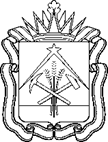 ОБРАЗОВАНИЯ  КУЗБАССАПРИКАЗот 28.09.2022	№ 2408	г. КемеровоОб установлении высшей и первойквалификационных категорий  педагогическим работникам организаций Кемеровской области,осуществляющих образовательную деятельность 	В соответствии с Порядком проведения аттестации педагогических работников организаций, осуществляющих образовательную деятельность, утвержденным приказом Министерства образования и науки Российской Федерации от 07.04.2014 № 276,ПРИКАЗЫВАЮ:           1.  Утвердить решение аттестационной комиссии Министерства образования Кузбасса по аттестации педагогических работников организаций Кемеровской области, осуществляющих образовательную деятельность, от 28.09.2022 «Об итогах аттестации педагогических работников организаций Кемеровской области, осуществляющих образовательную деятельность».           2. Установить с 28.09.2022 сроком на пять лет высшую квалификационную категорию следующим педагогическим работникам организаций Кемеровской области, осуществляющих образовательную деятельность: - По должности «учитель»: - По должности «воспитатель»: - По должности «музыкальный руководитель»: - По должности «инструктор по физической культуре»: - По должности «концертмейстер»: - По должности «тренер-преподаватель»: - По должности «педагог дополнительного образования»: - По должности «старший вожатый»: - По должности «учитель-логопед»: - По должности «учитель-дефектолог»: - По должности «педагог-библиотекарь»: - По должности «педагог-организатор»: - По должности «педагог-психолог»: - По должности «социальный педагог»: - По должности «методист»: - По должности «старший воспитатель»: - По должности «преподаватель»:            3. Установить с 28.09.2022 сроком на пять лет первую квалификационную категорию следующим педагогическим работникам организаций Кемеровской области, осуществляющих образовательную деятельность - По должности «учитель»: - По должности «воспитатель»: - По должности «музыкальный руководитель»: - По должности «инструктор по физической культуре»: - По должности «инструктор-методист»: - По должности «концертмейстер»: - По должности «тренер-преподаватель»: - По должности «педагог дополнительного образования»: - По должности «учитель-логопед»: - По должности «учитель-дефектолог»: - По должности «педагог-библиотекарь»: - По должности «педагог-организатор»: - По должности «педагог-психолог»: - По должности «социальный педагог»: - По должности «методист»: - По должности «старший воспитатель»: - По должности «преподаватель»: - По должности «мастер производственного обучения»: - По должности «тьютор»:            4.   Контроль за исполнением приказа оставляю за собой.     Министр образования  Кузбасса                                 С.Ю. Балакирева  Ажбергер Марии Андреевне - учителю, Муниципальное бюджетное общеобразовательное учреждение "Средняя общеобразовательная школа № 8 г. Юрги" Юргинского городского округаАйтмагамбетовой Алёне Дмитриевне - учителю, Муниципальное бюджетное общеобразовательное учреждение "Металлплощадская средняя общеобразовательная школа  имени Унгулова Ефима Семёновича" Кемеровского муниципального округаАндреевой Диане Михайловне - учителю надомного обучения, Муниципальное казенное общеобразовательное учреждение  «Специальная школа  № 20» Новокузнецкого городского округаАнохину Виталию Витальевичу - учителю, Муниципальное бюджетное общеобразовательное учреждение "Основная общеобразовательная школа №13" Таштагольского муниципального районаАфанасьевой  Наталье Валентиновне - учителю русского языка и литературы, Муниципальное  бюджетное общеобразовательное учреждение "Средняя общеобразовательная школа №14 имени К.С.Федоровского" Юргинского городского округаБабенко Ольге Ивановне - учителю, Муниципальное бюджетное общеобразовательное учреждение «Средняя общеобразовательная школа №91» Новокузнецкого городского округаБаймлер Надежде Борисовне - учителю английского языка, Муниципальное бюджетное общеобразовательное учреждение "Лицей №15" Березовского городского округаБаранчуковой Светлане Викторовне - учителю, Муниципальное бюджетное общеобразовательное учреждение  "Яйская основная общеобразовательная школа №3" Яйского муниципального округаБатюшкиной Елене Александровне - учителю начальных классов, Муниципальное бюджетное общеобразовательное учреждение "Средняя общеобразовательная школа № 7" Мариинского муниципального округаБаумгертнер Светлане Дмитриевне - учителю, Муниципальное бюджетное общеобразовательное учреждение "Основная общеобразовательная школа №103" Новокузнецкого городского округаБауэру Алексею  Викторовичу - учителю, Муниципальное бюджетное общеобразовательное учреждение «Средняя общеобразовательная школа с углубленным изучением отдельных предметов № 32» Прокопьевского городского округаБачуриной Елене Геннадьевне - учителю математики, Муниципальное бюджетное общеобразовательное учреждение  "Средняя общеобразовательная школа № 7" Кемеровского городского округаБелевич Николаю Александровичу - учителю, Муниципальное  бюджетное общеобразовательное учреждение "Средняя общеобразовательная школа №14 имени К.С.Федоровского" Юргинского городского округаБелову Александру Владимировичу - учителю ОБЖ и физической культуры, Муниципальное автономное общеобразовательное учреждение «Средняя общеобразовательная школа № 85» Кемеровского городского округаБелоноговой Ирине Сергеевне - учителю, Муниципальное бюджетное общеобразовательное учреждение "Средняя общеобразовательная школа №107" Новокузнецкого городского округаБелькову Максиму Юрьевичу - учителю технологии, Муниципальное бюджетное общеобразовательное учреждение  "Средняя общеобразовательная школа №99" Кемеровского городского округаБолотовой Надежде Николаевне - учителю, Муниципальное бюджетное общеобразовательное учреждение "Средняя общеобразовательная школа № 1" Междуреченского городского округаБолоховой Елене Андреевне - учителю, Муниципальное бюджетное общеобразовательное учреждение «Средняя общеобразовательная школа №11» Прокопьевского городского округаБоме Наталье Юрьевне - учителю информатики и информационно-коммуникационных технологий, Муниципальное автономное общеобразовательное учреждение «Средняя общеобразовательная школа № 1» Топкинского муниципального округаБорзых  Елене Борисовне - учителю, Муниципальное бюджетное общеобразовательное учреждение «Лицей №57» Прокопьевского городского округаБормотовой Стане Николаевне - учителю, Муниципальное бюджетное общеобразовательное учреждение "Основная общеобразовательная школа № 3 г. Юрги" Юргинского городского округаВачевской Анастасии Андреевне - учителю географии, Муниципальное бюджетное общеобразовательное учреждение   "Средняя общеобразовательная школа № 15" Кемеровского городского округаВоробьевой Инне Геннадьевне - учителю начальных классов, Муниципальное бюджетное общеобразовательное учреждение  "Средняя общеобразовательная школа № 5" Кемеровского городского округаГабшис Наталье Федоровне - учителю, Муниципальное бюджетное общеобразовательное учреждение «Средняя общеобразовательная школа №91» Новокузнецкого городского округаГиковой Лилии Рамилевне - учителю иностранного языка, Муниципальное автономное общеобразовательное учреждение "Средняя общеобразовательная школа № 36" Кемеровского городского округаГлебовой Файрузе Фаузиевне - учителю русского языка и литературы, Муниципальное бюджетное общеобразовательное учреждение  "Средняя общеобразовательная школа № 5" Кемеровского городского округаГолуб Галине Николаевне - учителю физической культуры, Муниципальное бюджетное общеобразовательное учреждение "Зеледеевская средняя общеобразовательная школа" Юргинского муниципального округаГорбашовой Ольге Геннадьевне - учителю, Муниципальное бюджетное общеобразовательное учреждение “Основная общеобразовательная школа № 89” Новокузнецкого городского округаГорностаевой  Светлане Михайловне - учителю, Муниципальное бюджетное общеобразовательное учреждение  "Средняя общеобразовательная школа № 48 имени М.Ю. Коломина" Кемеровского городского округаГреховой Юлии  Анатольевне - учителю начальных классов, Муниципальное автономное общеобразовательное учреждение «Средняя общеобразовательная школа № 1» Топкинского муниципального округаГречишкиной Валентине Яковлевне - учителю, Муниципальное бюджетное общеобразовательное учреждение «Основная общеобразовательная школа №15» Гурьевского муниципального округаГусаковой Ирине Александровне - учителю, Муниципальное бюджетное общеобразовательное учреждение "Основная общеобразовательная школа № 3 г. Юрги" Юргинского городского округаДаллакян  Любови Сергеевне - учителю, Муниципальное бюджетное общеобразовательное учреждение  "Средняя общеобразовательная школа № 31 им. В.Д.Мартемьянова" Кемеровского городского округаДальниченко Ольге Сергеевне - учителю начальных классов, Муниципальное казенное общеобразовательное учреждение  «Специальная школа  № 20» Новокузнецкого городского округаДеменевой Галине Валерьевне - учителю, Муниципальное бюджетное общеобразовательное учреждение «Средняя общеобразовательная школа №91» Новокузнецкого городского округаДенисенко  Наталье Олеговне - учителю математики, Муниципальное бюджетное общеобразовательное учреждение   "Основная общеобразовательная школа № 39" Кемеровского городского округаДосовой Анне Алексеевне - учителю, Муниципальное бюджетное общеобразовательное учреждение «Средняя общеобразовательная школа №25 г.Салаира» Гурьевского муниципального округаДубинкиной Татьяне Викторовне - учителю, Муниципальное бюджетное общеобразовательное учреждение "Красносельская основная общеобразовательная школа Яшкинского муниципального района" Яшкинского муниципального округаЕремеевой Елене Леонидовне - учителю, Муниципальное бюджетное общеобразовательное учреждение   "Средняя общеобразовательная школа № 19" Кемеровского городского округаЕреминой  Ольге Юрьевне - учителю, Муниципальное бюджетное общеобразовательное учреждение “Лицей № 46” Новокузнецкого городского округаЕрмаковой Татьяне  Викторовне - учителю технологии, Муниципальное бюджетное общеобразовательное учреждение "Металлплощадская средняя общеобразовательная школа  имени Унгулова Ефима Семёновича" Кемеровского муниципального округаЕрофеевой Елене Юрьевне - учителю технологии, Муниципальное автономное общеобразовательное учреждение "Основная общеобразовательная школа № 19" Новокузнецкого городского округаЗарубиной  Наталье Ивановне - учителю, Муниципальное казенное общеобразовательное учреждение "Специальная (коррекционная) общеобразовательная школа-интернат № 36  города Белово" Беловского городского округаЗахаровой Наталье Владимировне - учителю, Муниципальное бюджетное общеобразовательное учреждение «Гимназия №1 имени Тасирова Г.Х.  города Белово» Беловского городского округаЗлыгостевой Ларисе Валерьевне - учителю, Муниципальное бюджетное общеобразовательное учреждение "Старопестерёвская средняя общеобразовательная школа" Беловского муниципального округаИванкиной Ольге Сергеевне - учителю, Муниципальное бюджетное общеобразовательное учреждение "Основная общеобразовательная школа №33" Новокузнецкого городского округаИвановой Ольге Владимировне - учителю начальных классов, Муниципальное бюджетное общеобразовательное учреждение   "Средняя общеобразовательная школа № 74" Кемеровского городского округаИгуменовой  Юлии Геннадьевне - учителю, Муниципальное бюджетное общеобразовательное учреждение "Калининская основная общеобразовательная школа" Мариинского муниципального округаИстоминой Людмиле Григорьевне - учителю, Муниципальное бюджетное общеобразовательное учреждение “Основная общеобразовательная школа № 89” Новокузнецкого городского округаКазанцевой Светлане Викторовне - учителю, Муниципальное бюджетное общеобразовательное учреждение «Урская средняя общеобразовательная школа» Гурьевского муниципального округаКальмовой  Ульяне Михайловне - учителю русского языка и литературы, Муниципальное бюджетное общеобразовательное учреждение  "Гимназия № 21 имени Анатолия Михайловича Терехова" Кемеровского городского округаКапустиной Марине Сергеевне - учителю, Муниципальное бюджетное общеобразовательное учреждение "Средняя общеобразовательная школа № 1" Междуреченского городского округаКарповой Ларисе Юрьевне - учителю, Муниципальное автономное общеобразовательное  учреждение  "Гимназия города Юрги" Юргинского городского округаКеввай Ларисе Михайловне - учителю, Муниципальное бюджетное общеобразовательное учреждение  "Средняя общеобразовательная школа № 90" Кемеровского городского округаКирсановой Юлии Анатольевне - учителю, Муниципальное бюджетное общеобразовательное учреждение "Металлплощадская средняя общеобразовательная школа  имени Унгулова Ефима Семёновича" Кемеровского муниципального округаКиященко Татьяне Викторовне - учителю начальных классов, Муниципальное бюджетное  общеобразовательное учреждение  "Яйская основная общеобразовательная школа №1" Яйского муниципального округаКлимкиной Татьяне Викторовне - учителю, Частное общеобразовательное учреждение «Православная гимназия во имя Святителя Луки Войно-Ясенецкого" Клыковой Марине Владимировне - учителю, Муниципальное автономное общеобразовательное учреждение «Средняя общеобразовательная школа № 85» Кемеровского городского округаКорж Марии Георгиевне - учителю химии, Муниципальное бюджетное нетиповое общеобразовательное учреждение  "Городской классический лицей" Кемеровского городского округаКоровину Сергею Юрьевичу - учителю внеурочной деятельности,  Муниципальное бюджетное общеобразовательное учреждение   "Средняя общеобразовательная школа № 34 имени Амелина Станислава Александровича" Кемеровского городского округаКостициной Елене Евгеньевне - учителю начальных классов, Муниципальное бюджетное общеобразовательное учреждение  "Средняя общеобразовательная школа №99" Кемеровского городского округаКотовой Наталье Константиновне - учителю, Муниципальное бюджетное общеобразовательное учреждение "Атамановская средняя общеобразовательная школа" Новокузнецкого муниципального округаКрасновой Анне Николаевне - учителю начальных классов, Муниципальное казённое общеобразовательное учреждение  “Санаторная школа-интернат №82 ” Новокузнецкого городского округаКузнецовой Юлии Викторовне - учителю, Муниципальное автономное общеобразовательное учреждение "Средняя общеобразовательная школа № 30 города Белово" Беловского городского округаКузнецову Евгению Прокопьевичу - учителю иностранного языка, Муниципальное бюджетное общеобразовательное учреждение   "Средняя общеобразовательная школа № 15" Кемеровского городского округаЛевиной Оксане Евгеньевне - учителю, Муниципальное бюджетное общеобразовательное учреждение "Средняя общеобразовательная школа №1" Березовского городского округаЛиховодовой Ирине Сергеевне - учителю, Муниципальное бюджетное общеобразовательное учреждение  "Средняя общеобразовательная школа № 12 им. В.Д.Волошиной"  Кемеровского городского округаМазуровой Ксении Григорьевне - учителю, Муниципальное бюджетное нетиповое  общеобразовательное учреждение «Гимназия № 62» Новокузнецкого городского округаМайковой Ольге Владимировне - учителю, Муниципальное бюджетное общеобразовательное учреждение   "Средняя общеобразовательная школа № 34 имени Амелина Станислава Александровича" Кемеровского городского округаМайоровой Ольге Николаевне - учителю, Муниципальное бюджетное общеобразовательное учреждение "Средняя общеобразовательная школа № 26" Междуреченского городского округаМатыциной Марии Юрьевне - учителю истории и обществознания, Муниципальное бюджетное общеобразовательное учреждение “Средняя общеобразовательная школа №79” Новокузнецкого городского округаМеркуловой Нине Анатольевне - учителю, Муниципальное бюджетное общеобразовательное учреждение “Средняя общеобразовательная школа № 94” Новокузнецкого городского округаМинеевой Галине Григорьевне - учителю русского языка и литературы, Муниципальное бюджетное общеобразовательное учреждение "Гимназия №25" Кемеровского городского округаМолевой Людмиле Владимировне - учителю, Муниципальное бюджетное общеобразовательное учреждение "Основная общеобразовательная школа №38 имени С.В.Кайгородова" Ленинск-Кузнецкого городского округаМорозовой  Галине  Ивановне - учителю начальных классов, Муниципальное бюджетное общеобразовательное учреждение «Средняя общеобразовательная школа № 45» Прокопьевского городского округаМоховой Елене Петровне - учителю иностранного языка, Муниципальное автономное общеобразовательное учреждение «Средняя общеобразовательная школа № 1» Топкинского муниципального округаМоховой Татьяне Владимировне - учителю, Муниципальное бюджетное общеобразовательное учреждение  «Средняя общеобразовательная школа №1» Березовского городского округаНестеренко Наталье Октябриновне - учителю, Муниципальное бюджетное общеобразовательное учреждение "Средняя общеобразовательная школа № 55" города Кемерово" Кемеровского городского округаНовгородцевой Юлии Евгеньевне - учителю, Муниципальное бюджетное общеобразовательное учреждение «Средняя общеобразовательная школа № 8» Новокузнецкого городского округаПановой Нелли Сергеевне - учителю, Муниципальное бюджетное общеобразовательное учреждение "Тяжинская средняя общеобразовательная школа №3" Тяжинского муниципального округаПахомовой Оксане Владимировне - учителю, Муниципальное автономное общеобразовательное учреждение  «Средняя общеобразовательная школа №16 города Белово» Беловского городского округаПетренко Наталье Анатольевне - учителю, Муниципальное бюджетное общеобразовательное учреждение "Лицей города Юрги" Юргинского городского округаПетровой  Наталье Ивановне - учителю начальных классов, Муниципальное бюджетное общеобразовательное учреждение "Лицей № 22 города Белово" Беловского городского округаПинжиной Оксане Ивановне - учителю физической культуры, Муниципальное бюджетное общеобразовательное учреждение "Основная общеобразовательная школа № 9" Междуреченского городского округаПодцыкиной Елене Владимировне - учителю, Муниципальное автономное общеобразовательное учреждение «Средняя общеобразовательная школа № 85» Кемеровского городского округаПолевой Татьяне Петровне - учителю, Муниципальное бюджетное общеобразовательное учреждение "Основная общеобразовательная школа № 3 г. Юрги" Юргинского городского округаПоляковой Надежде Анатольевне - учителю, Муниципальное бюджетное общеобразовательное учреждение "Средняя общеобразовательная школа № 8 г. Юрги" Юргинского городского округаПотопахиной Оксане Тулегеновне - учителю иностранного языка, Муниципальное автономное общеобразовательное учреждение Тисульская средняя общеобразовательная школа №1 Тисульского муниципального районаРыжовой Юлии Ивановне - учителю русского языка и литературы, Муниципальное бюджетное общеобразовательное учреждение  Анжеро-Судженского городского округа «Средняя общеобразовательная школа №22» Рябчикову Ивану Сергеевичу - учителю физики, Муниципальное автономное общеобразовательное учреждение "Средняя общеобразовательная школа № 36" Кемеровского городского округаСарсадских Инне Валентиновне - учителю, Муниципальное бюджетное общеобразовательное учреждение «Основная общеобразовательная школа № 16» Прокопьевского городского округаСвинчуковой Олесе Николаевне - учителю русского языка и литературы, Муниципальное бюджетное общеобразовательное учреждение "Троицкая средняя общеобразовательная школа" Ижморского муниципального округаСергеевой Ольге Евгеньевне - учителю русского языка и литературы, Муниципальное бюджетное общеобразовательное учреждение «Средняя общеобразовательная школа № 8» Новокузнецкого городского округаСибиркиной Анне Александровне - учителю, Муниципальное бюджетное общеобразовательное учреждение «Средняя общеобразовательная школа №12 имени Героя Советского Союза Черновского Семёна Александровича» Новокузнецкого городского округаСинкиной Анне Владимировне - учителю, Муниципальное автономное общеобразовательное учреждение «Средняя общеобразовательная школа № 85» Кемеровского городского округаСмашновой Наталье Александровне - учителю, Муниципальное бюджетное общеобразовательное учреждение "Основная общеобразовательная школа № 3 г. Юрги" Юргинского городского округаСмердову Олегу Викторовичу - учителю, Муниципальное  казенное общеобразовательное учреждение «Падунская общеобразовательная школа-интернат психолого-педагогической поддержки» Промышленновского муниципального округаСтариковой Надежде Агеевне - учителю, Муниципальное казённое  общеобразовательное учреждение «Специальная школа-интернат №38» Новокузнецкого городского округаСульдиной Оксане Вячеславовне - учителю, Муниципальное бюджетное общеобразовательное учреждение «Средняя общеобразовательная школа № 54» Прокопьевского городского округаТаваровой Наталье Сергеевне - учителю, Муниципальное автономное общеобразовательное учреждение «Средняя общеобразовательная школа № 11» Гурьевского муниципального округаТатьковой  Ольге Анатольевне - учителю, Муниципальное бюджетное общеобразовательное учреждение "Курск-Смоленская основная общеобразовательная школа" Чебулинского муниципального округаТелегиной Анастасии Александровне - учителю, Муниципальное бюджетное общеобразовательное учреждение "Основная общеобразовательная школа № 3 г. Юрги" Юргинского городского округаТырышкиной Ларисе Валерьевне - учителю, Муниципальное бюджетное общеобразовательное учреждение "Средняя общеобразовательная школа № 92 с углубленным изучением отдельных предметов" Кемеровского городского округаТыщенко Ксении Алексеевне - учителю, Муниципальное бюджетное общеобразовательное учреждение "Средняя общеобразовательная школа № 26" Междуреченского городского округаУстьянцеву Александру Николаевичу - учителю истории, Государственное казенное общеобразовательное учреждение "Средняя общеобразовательная школа при учреждениях уголовно-исполнительной системы" Фасфудиновой Татьяне Николаевне - учителю химии, Муниципальное бюджетное общеобразовательное учреждение  "Гимназия № 21 имени Анатолия Михайловича Терехова" Кемеровского городского округаХусаеновой Галие Наильевне - учителю, Муниципальное бюджетное общеобразовательное учреждение  "Средняя общеобразовательная школа № 33" имени Алексея Владимировича Бобкова" Кемеровского городского округаЧащиной Татьяне Леонидовне - учителю математики, Муниципальное бюджетное общеобразовательное учреждение   "Средняя общеобразовательная школа № 15" Кемеровского городского округаЧернявской Анастасии Андреевне - учителю английского языка, Муниципальное автономное общеобразовательное учреждение "Средняя общеобразовательная школа № 14" Кемеровского городского округаЧикуриной Татьяне Алексеевне - учителю, Муниципальное казенное  общеобразовательное учреждение "Специальная коррекционная общеобразовательная школа №7" Мысковского городского округаШаворнаевой Оксане Геннадьевне - учителю, Муниципальное бюджетное общеобразовательное учреждение  "Средняя общеобразовательная школа № 52" Кемеровского городского округаШаройковой Наталье Валерьевне - учителю, Муниципальное бюджетное общеобразовательное учреждение  "Гимназия № 1"  Кемеровского городского округаШевцовой Наталье Николаевне - учителю, Муниципальное бюджетное общеобразовательное учреждение "Ягуновская средняя общеобразовательная школа"  Кемеровского муниципального округаШейнрок Анастасии Сергеевне - учителю, Муниципальное бюджетное общеобразовательное учреждение "Металлплощадская средняя общеобразовательная школа  имени Унгулова Ефима Семёновича" Кемеровского муниципального округаШмырину Александру Андреевичу - учителю физической культуры, Муниципальное бюджетное общеобразовательное учреждение «Средняя общеобразовательная школа № 45» Прокопьевского городского округаШнягиной Татьяне Валентиновне - учителю английского языка, Муниципальное бюджетное общеобразовательное учреждение «Средняя общеобразовательная школа  № 14» Прокопьевского городского округаЩегловой Лилии Викторовне - учителю, Муниципальное  бюджетное общеобразовательное учреждение  "Средняя общеобразовательная школа № 50 имени Бабенко Алексея Алексеевича" Кемеровского городского округаЭкштаин Наталье Александровне - учителю, Муниципальное бюджетное общеобразовательное учреждение   "Лицей № 89" Кемеровского городского округаЮрковой Светлане Васильевне - учителю, Муниципальное бюджетное общеобразовательное учреждение "Гимназия №2" Таштагольского муниципального районаЯковенко Ольге Николаевне - учителю, Муниципальное бюджетное общеобразовательное учреждение "Основная общеобразовательная школа № 3 г. Юрги" Юргинского городского округаАгафоновой Марине Леонидовне - воспитателю, Муниципальное бюджетное дошкольное образовательное учреждение  Малосалаирский  детский сад комбинированного вида "Солнышко" Гурьевского муниципального округаБитнер Ирине Анатольевне - воспитателю, Муниципальное бюджетное общеобразовательное учреждение «Тарасовская средняя общеобразовательная школа» Промышленновского муниципального округаБуката Татьяне Геннадиевне - воспитателю, Муниципальное казенное общеобразовательное учреждение "Специальная (коррекционная) общеобразовательная школа-интернат №15 города Белово" Беловского городского округаБыдановой Анне Анатольевне - воспитателю, Муниципальное бюджетное общеобразовательное учреждение "Общеобразовательная школа психолого-педагогической поддержки №101" Кемеровского городского округаВеремьевой Наталье Михайловне - воспитателю, Муниципальное бюджетное дошкольное образовательное учреждение "Детский сад № 40 комбинированного вида" Ленинск-Кузнецкого городского округаВинокович Марине Михайловне - воспитателю, Муниципальное бюджетное дошкольное образовательное учреждение "Детский сад №27 "Семицветик" г.Юрги" Юргинского городского округаВолковой Елене Ильиничне - воспитателю, Муниципальное бюджетное дошкольное образовательное учреждение Киселевского городского округа детский сад № 13 комбинированного вида Волковой Ольге Олеговне - воспитателю, Муниципальное бюджетное дошкольное образовательное учреждение № 195 «Детский сад общеразвивающего вида с приоритетным осуществлением деятельности по художественно-эстетическому направлению развития воспитанников»Кемеровского городского округаГалкиной  Елене Ивановне - воспитателю, Муниципальное бюджетное дошкольное образовательное учреждение «Детский сад № 252» Новокузнецкого городского округаГолохвастовой Наталье Викторовне - воспитателю, Муниципальное казенное учреждение для детей-сирот  и детей, оставшихся без попечения родителей (законных представителей)   «Детский дом №7 "Дружба»" Прокопьевского городского округаГорн Ольге Александровне - воспитателю, Муниципальное автономное дошкольное образовательное учреждение № 5 "Детский сад комбинированного вида" Кемеровского городского округаГрибакиной Надежде Сергеевне - воспитателю, Муниципальное бюджетное дошкольное образовательное учреждение № 151 «Детский сад общеразвивающего вида с приоритетным осуществлением деятельности по художественно-эстетическому направлению развития воспитанников» Кемеровского городского округаДикальчук Татьяне Николаевне - воспитателю, Муниципальное автономное дошкольное образовательное учреждение № 91 «Детский сад» Кемеровского городского округаЕвглевской Елене Анатольевне - воспитателю, Муниципальное казенное дошкольное образовательное учреждение "Детский сад № 75" Новокузнецкого городского округаЕмельяновой Галине Васильевне - воспитателю, Муниципальное автономное дошкольное образовательное учреждение Детский сад №15 "Журавушка" общеразвивающего вида с приоритетным осуществлением деятельности по художественно-эстетическому направлению развития воспитанников" Березовского городского округаЖелезняковой Елене Александровне - воспитателю, Муниципальное бюджетное дошкольное образовательное учреждение «Детский сад №195» Новокузнецкого городского округаЖилиной Елене Олеговне - воспитателю, Муниципальное бюджетное дошкольное образовательное учреждение детский сад комбинированного вида № 3"Звездочка" города Гурьевска" Гурьевского муниципального округаЗахаровой Лилии Анатольевне - воспитателю, Муниципальное автономное дошкольное образовательное учреждение № 12 «Детский сад комбинированного вида» Кемеровского городского округаИгнатьевой Наталье Александровне - воспитателю, Муниципальное автономное дошкольное образовательное учреждение № 4 "Детский сад комбинированного вида" Кемеровского городского округаИскаковой Галине Игоревне - воспитателю, Муниципальное автономное дошкольное образовательное учреждение "Детский сад № 10 комбинированного вида" Ленинск-Кузнецкого городского округаИсмаиловой Айгюн Тофик кызы - воспитателю, Муниципальное бюджетное дошкольное  образовательное учреждение «Детский сад №128» Новокузнецкого городского округаКапустиной Наталье Михайловне - воспитателю, Муниципальное Бюджетное Дошкольное Образовательное Учреждение "Детский сад комбинированного вида № 42 "Планета детства" Юргинского городского округаКатюхиной Наталии Валерьевне - воспитателю, Муниципальное автономное дошкольное образовательное учреждение «Детский сад №210" Новокузнецкого городского округаКикоть Елене Николаевне - воспитателю, Муниципальное бюджетное дошкольное образовательное учреждение № 38 «Детский сад комбинированного вида» Кемеровского городского округаКиприяновой Татьяне Николаевне - воспитателю, Муниципальное автономное дошкольное образовательное учреждение № 140 «Центр развития ребёнка – детский сад» Кемеровского городского округаКочмановой  Наталье     Васильевне - воспитателю, Муниципальное бюджетное учреждение дополнительного образования «Детский оздоровительно-образовательный (профильный) центр» Кемеровского муниципального округаКропочевой Светлане Викторовне - воспитателю, Муниципальное автономное дошкольное образовательное учреждение № 91 «Детский сад» Кемеровского городского округаЛебедиковой  Елене Александровне - воспитателю, Муниципальное бюджетное дошкольное образовательное учреждение "Детский сад № 1" Ленинск-Кузнецкого городского округаМалковой Марине Константиновне - воспитателю, Муниципальное бюджетное дошкольное образовательное учреждение "Детский сад №10 "Сказка" города Белово" Беловского городского округаМальцевой Татьяне Сергеевне - воспитателю, Муниципальное автономное дошкольное образовательное учреждение № 103 «Детский сад комбинированного вида» Кемеровского городского округаМаркачёвой Елене Владимировне - воспитателю, Муниципальное автономное дошкольное образовательное учреждение № 103 «Детский сад комбинированного вида» Кемеровского городского округаМонченко Татьяне Федоровне - воспитателю, Муниципальное бюджетное общеобразовательное учреждение "Металлплощадская средняя общеобразовательная школа  имени Унгулова Ефима Семёновича" Кемеровского муниципального округаНерякшевой Ольге Михайловне - воспитателю, Муниципальное бюджетное дошкольное образовательное учреждение  «Детский сад № 3 «Кораблик» города Белово» Беловского городского округаНикитиной Надежде Владимировне - воспитателю, Муниципальное бюджетное дошкольное образовательное учреждение детский сад №12 "Золотой ключик" Таштагольского муниципального районаНикифоровой  Елене Викторовне - воспитателю, Муниципальное автономное дошкольное образовательное учреждение № 91 «Детский сад» Кемеровского городского округаНиконовой Ирине Юрьевне - воспитателю, Муниципальное автономное дошкольное образовательное учреждение № 238 «Центр развития ребёнка – детский сад» Кемеровского городского округаОсинной Татьяне Сергеевне - воспитателю, Муниципальное бюджетное общеобразовательное учреждение "Общеобразовательная школа психолого-педагогической поддержки №101" Кемеровского городского округаПаздниковой  Олесе Николаевне - воспитателю, Муниципальное бюджетное дошкольное образовательное учреждение "Детский сад № 194" Новокузнецкого городского округаПаршиной Татьяне Владимировне - воспитателю, Муниципальное автономное дошкольное образовательное учреждение детский сад  №5 "Сказка" Мысковского городского округаПершиной  Маргарите Александровне - воспитателю, Муниципальное казённое учреждение Анжеро-Судженского городского округа «Реабилитационный Центр для детей и подростков с ограниченными возможностями» Пикалёвой Светлане Васильевне - воспитателю, Муниципальное бюджетное дошкольное образовательное учреждение Детский сад  № 28 «Дельфин» Осинниковского городского округаПоповой  Елене Владимировне - воспитателю, Муниципальное автономное дошкольное образовательное учреждение «Детский сад №210» Новокузнецкого городского округаПровалиной Анастасии Валерьевне - воспитателю, Муниципальное бюджетное дошкольное образовательное учреждение "Тяжинский детский сад №2 "Колокольчик" Тяжинского муниципального округаПутятиной Юлии Петровне - воспитателю, Муниципальное бюджетное дошкольное образовательное учреждение "Детский сад комбинированного вида № 38 "Черёмушки" Междуреченского городского округаСазыкиной Зое Александровне - воспитателю, Муниципальное бюджетное общеобразовательное учреждение «Тарасовская средняя общеобразовательная школа» Промышленновского муниципального округаСевостьяновой Людмиле Михайловне - воспитателю, Муниципальное казенное учреждение Социально-реабилитационный центр для несовершеннолетних "Полярная звезда" Новокузнецкого городского округаСеменовой  Елене Анатольевне - воспитателю, Муниципальное автономное дошкольное образовательное учреждение "Центр развития ребенка - детский сад № 9" Ленинск-Кузнецкого городского округаСилюниной Валентине Викторовне - воспитателю, Муниципальное бюджетное дошкольное образовательное учреждение № 93 "Детский сад общеразвивающего вида с приоритетным осуществлением деятельности по художественно-эстетическому направлению развития воспитанников" Кемеровского городского округаСпириной Полине Викторовне - воспитателю, Муниципальное бюджетное дошкольное образовательное учреждение "Детский сад № 30" Ленинск-Кузнецкого городского округаСтепаненко Елене Васильевне - воспитателю, Муниципальное бюджетное дошкольное образовательное учреждение детский сад №12 "Золотой ключик" Таштагольского муниципального районаТихоновой Валерии Владиславовне - воспитателю, Муниципальное бюджетное дошкольное образовательное учреждение   "Детский сад № 256" Новокузнецкого городского округаТорговцевой Елене Юрьевне - воспитателю, Муниципальное бюджетное дошкольное образовательное учреждение "Центр развития ребенка - детский сад № 16 "Вдохновение" Юргинского городского округаФардзиновой Карине Дзашарбековне - воспитателю, Муниципальное автономное дошкольное образовательное учреждение № 239 "Детский сад комбинированного вида" Кемеровского городского округаХаляпиной Екатерине Николаевне - воспитателю, Муниципальное автономное дошкольное образовательное учреждение № 91 «Детский сад» Кемеровского городского округаХорват Наталье Анатольевне - воспитателю, Муниципальное бюджетное дошкольное образовательное учреждение № 158 «Детский сад комбинированного вида» Кемеровского городского округаХристофоровой Елене Николаевне - воспитателю, Муниципальное бюджетное дошкольное образовательное учреждение "Детский сад № 102" Новокузнецкого городского округаЦибаевой Любови Владимировне - воспитателю, Муниципальное автономное дошкольное образовательное учреждение № 22 «Детский сад комбинированного вида» Кемеровского городского округаЧеремисиной Екатерине Ивановне - воспитателю, Муниципальное бюджетное  дошкольное образовательное учреждение  "Центр развития ребенка-детский сад № 18 "Теремок" Юргинского городского округаЧерных Наталье Анатольевне - воспитателю, Муниципальное бюджетное общеобразовательное учреждение "Искитимская средняя общеобразовательная школа" Юргинского муниципального округаШевалье  Елене Васильевне - воспитателю, Муниципальное автономное дошкольное образовательное учреждение детский сад № 2 "Звездочка" Мысковского городского округаЮрловой Олесе Олеговне - воспитателю, Муниципальное автономное дошкольное образовательное учреждение № 234 "Детский сад комбинированного вида" Кемеровского городского округаЯрцевой Юлии Наилевне - воспитателю, Муниципальное бюджетное дошкольное образовательное учреждение "Детский сад № 101 "Березка" Прокопьевского городского округаВолощенюк Елене Юрьевне - музыкальному руководителю, Муниципальное бюджетное дошкольное образовательное учреждение "Колмогоровский детский сад Яшкинского муниципального округа" Яшкинского муниципального округаЗапрягаевой Марии Андреевне - музыкальному руководителю, Муниципальное бюджетное дошкольное образовательное учреждение № 179 «Детский сад присмотра и оздоровления» Кемеровского городского округаКорсаковой  Татьяне Владимировне - музыкальному руководителю, Муниципальное автономное дошкольное образовательное учреждение № 4 "Детский сад комбинированного вида" Кемеровского городского округаКурячий  Елене Александровне - музыкальному руководителю, Муниципальное бюджетное дошкольное образовательное учреждение  детский сад  №2 "Солнышко" Таштагольского муниципального районаКозейкиной Валентине Михайловне - инструктору по физической культуре, Муниципальное бюджетное дошкольное образовательное учреждение № 102 «Детский сад присмотра и оздоровления» Кемеровского городского округаШедовой Екатерине Васильевне - инструктору по физической культуре, Муниципальное бюджетное дошкольное образовательное учреждение № 158 «Детский сад комбинированного вида» Кемеровского городского округаКурьят Татьяне Михайловне - концертмейстеру, Муниципальное бюджетное образовательное учреждение дополнительного образования "Центр детского творчества"   Центрального района города Кемерово" Кемеровского городского округаЗачиняевой Олесе Александровне - тренеру-преподавателю, Муниципальное бюджетное учреждение  дополнительного образования Анжеро-Судженского городского округа  «Детско-юношеская спортивная школа №1 «Юность» Мильчакову Алексею Ильичу - тренеру-преподавателю, Муниципальное автономное  учреждение дополнительного образования   "Детско-юношеская  спортивная школа № 5" Кемеровского городского округаСбитневу Олегу Владимировичу - тренеру-преподавателю, Муниципальное автономное  учреждение дополнительного образования   "Детско-юношеская  спортивная школа № 5" Кемеровского городского округаЩербинину Денису Владимировичу - тренеру-преподавателю, Муниципальное автономное  учреждение дополнительного образования   "Детско-юношеская  спортивная школа № 5" Кемеровского городского округаБандура Юлии Николаевне - педагогу дополнительного образования, Муниципальное бюджетное учреждение дополнительного образования "Детско-юношеский центр г.Юрги" Юргинского городского округаГалаевой Юлии Сергеевне - педагогу дополнительного образования, Муниципальное бюджетное образовательное учреждение дополнительного образования «Городской Дворец детского (юношеского) творчества им. Н.К.Крупской» Новокузнецкого городского округаГутовой Ксении Олеговне - педагогу дополнительного образования, Муниципальное бюджетное учреждение дополнительного образования "Детско-юношеский центр г.Юрги" Юргинского городского округаДедюхиной Алине Вячеславовне - педагогу дополнительного образования, Муниципальное бюджетное образовательное учреждение дополнительного образования   "Центр  творчества  Заводского района" Кемеровского городского округаМихайловой Яне  Евгеньевне - педагогу дополнительного образования, Муниципальное автономное дошкольное образовательное учреждение "Детский сад общеразвивающего вида с приоритетным осуществлением деятельности по художественно-эстетическому направлению развития воспитанников №12 "Счастливый островок" Мариинского муниципального округаРушечниковой Оксане Анатольевне - педагогу дополнительного образования, Муниципальное автономное дошкольное образовательное учреждение № 228 «Детский сад комбинированного вида» Кемеровского городского округаСивовой Татьяне Васильевне- педагогу дополнительного образования, Муниципальное бюджетное дошкольное образовательное учреждение № 186 «Детский сад комбинированного вида» Кемеровского городского округаУтиной Евгении Александровне - педагогу дополнительного образования, Муниципальное бюджетное образовательное учреждение дополнительного образования "Детско-юношеский центр" Юргинского муниципального округаХарину Вадиму Сергеевичу - педагогу дополнительного образования, Муниципальное автономное учреждение дополнительного образования «Дом детского творчества № 1» Новокузнецкого городского округаХахалиной Наталье Владимировне - педагогу дополнительного образования, Муниципальное бюджетное учреждение дополнительного образования Анжеро-Судженского городского округа «Детский эколого-биологический центр имени Г. Н. Сагиль» Шабалиной  Анне Дмитриевне - педагогу дополнительного образования, Муниципальное бюджетное образовательное учреждение дополнительного образования «Городской Дворец детского (юношеского) творчества им. Н.К.Крупской» Новокузнецкого городского округаШанда Марине Александровне - педагогу дополнительного образования, Муниципальное бюджетное образовательное учреждение дополнительного образования "Дом детского творчества" Мариинского муниципального округаШлаговой Ольге Сергеевне - педагогу дополнительного образования, Муниципальное бюджетное учреждение дополнительного образования «Трудармейский дом творчества» Прокопьевского муниципального округаШуговой Валентине Сергеевне - педагогу дополнительного образования, Муниципальное бюджетное учреждение дополнительного образования "Тяжинский центр дополнительного образования" Тяжинского муниципального округаКараман Татьяне Сергеевне - старшему вожатому, Муниципальное бюджетное общеобразовательное учреждение "Шевелевская средняя общеобразовательная школа" Крапивинского муниципального округаЖуковой Веронике Ринатовне - учителю-логопеду, Муниципальное бюджетное общеобразовательное учреждение "Основная общеобразовательная школа № 3 г. Юрги" Юргинского городского округаПрудниковой Екатерине Игоревне - учителю-логопеду, Муниципальное казенное образовательное учреждение для детей – сирот  и детей, оставшихся  без попечения родителей «Детский дом» Осинниковского городского округаГолубничей Оксане Сергеевне - учителю-логопеду, Муниципальное бюджетное дошкольное образовательное учреждение "Детский сад № 27 "Искорка" комбинированного вида города Белово" Беловского городского округаВеликановой Елене Сергеевне - учителю-дефектологу, Муниципальное бюджетное дошкольное образовательное учреждение «Детский сад №223» Новокузнецкого городского округаПоповой  Ирине Евгеньевне - учителю-дефектологу, Муниципальное казенное дошкольное образовательное учреждение "Детский сад №229" Новокузнецкого городского округаТабакаевой Светлане Николаевне - педагогу-библиотекарю, Муниципальное бюджетное общеобразовательное учреждение «Средняя общеобразовательная школа №6» Прокопьевского городского округаХрамцовой Ольге Александровне - педагогу-библиотекарю, Муниципальное автономное общеобразовательное учреждение   "Средняя общеобразовательная школа № 1 имени Героя Советского Союза Михаила Михайловича Куюкова" Мысковского городского округаБандура Юлии Николаевне - педагогу-организатору, Муниципальное бюджетное учреждение дополнительного образования "Детско-юношеский центр г.Юрги" Юргинского городского округаМикаелян Ольге Владимировне - педагогу-организатору, Муниципальное бюджетное общеобразовательное учреждение "Основная общеобразовательная школа № 3 г. Юрги" Юргинского городского округаПономаревой  Татьяне Петровне - педагогу-организатору, Государственная организация образования "Кузбасский региональный центр психолого-педагогической, медицинской и социальной помощи "Здоровье и развитие личности" Бородиной Ксении Андреевне - педагогу-психологу, Муниципальная бюджетная образовательная организация  дополнительного образования   Центр творческого развития и гуманитарного образования имени Геннадия Неунывахина Мысковского городского округаБрайцевой Елене Витальевне - педагогу-психологу, Муниципальное бюджетное учреждение "Центр психолого-педагогической, медицинской и социальной помощи "Ресурс" Междуреченского городского округаВаликовой Юлии Владимировне - педагогу-психологу, Муниципальное казенное учреждение для детей-сирот  и детей, оставшихся без попечения родителей (законных представителей)   «Детский дом №7 "Дружба»" Прокопьевского городского округаГубенковой Татьяне Александровне - педагогу-психологу, Муниципальное автономное общеобразовательное учреждение «Средняя общеобразовательная школа № 85» Кемеровского городского округаДенисенко Юлии Сергеевне - педагогу-психологу, Муниципальное казенное учреждение, осуществляющее обучение детей – сирот и детей, оставшихся без попечения родителей, детский дом «Ласточкино гнездышко» Тяжинского муниципального округаЕрофеевой Наталье Александровне - педагогу-психологу, Муниципальное казенное общеобразовательное учреждение  "Специальная основная общеобразовательная школа №64" Прокопьевского городского округаЗориной  Людмиле Игоревне - педагогу-психологу, Муниципальное бюджетное дошкольное образовательное учреждение детский сад №17 "Чебурашка" Таштагольского муниципального районаКлызбаевой  Галие Николаевне - педагогу-психологу, Муниципальное автономное  дошкольное образовательное учреждение № 1 «Детский сад общеразвивающего вида с приоритетным осуществлением деятельности по художественно-эстетическому направлению развития воспитанников» Кемеровского городского округаМурой Наталье Анатольевне - педагогу-психологу, Муниципальное бюджетное дошкольное образовательное учреждение № 2 «Детский сад общеразвивающего вида с приоритетным осуществлением деятельности по познавательно-речевому направлению развития воспитанников» Кемеровского городского округаНиколаевой Кристине Николаевне - педагогу-психологу, Муниципальное казенное общеобразовательное учреждение для обучающихся с ограниченными возможностями здоровья «Специальная (коррекционная) общеобразовательная школа №6» Ленинск-Кузнецкого городского округаСафроновой Елене Викторовне - педагогу-психологу, Муниципальное бюджетное дошкольное образовательное учреждение "Детский сад № 105 "Антошка" Прокопьевского городского округаАфанасьевой Олесе Сергеевне - социальному педагогу, Государственное автономное профессиональное образовательное учреждение «Юргинский техникум агротехнологий и сервиса» Елисеевой Юлии Юрьевне - социальному педагогу, Муниципальное казенное общеобразовательное учреждение  "Специальная основная общеобразовательная школа №64" Прокопьевского городского округаКузнецовой Анне Викторовне - социальному педагогу, Муниципальное казённое дошкольное образовательное учреждение Анжеро-Судженского городского округа  «Детский сад  №3 «Солнышко» Лупенко Нине Борисовне - социальному педагогу, Муниципальное бюджетное общеобразовательное учреждение «Средняя общеобразовательная школа № 11» Таштагольского муниципального районаГавриленко Лилии Ивановне - методисту, Муниципальное бюджетное учреждение дополнительного образования «Дом детского творчества" г.Салаира" Гурьевского муниципального округаМурашовой Ирине Геннадьевне - методисту, Государственная организация образования «Кузбасский региональный центр психолого-педагогической, медицинской и социальной помощи «Здоровье и развитие личности» Трубициной Татьяне Равильевне - методисту, Муниципальное бюджетное учреждение дополнительного образования "Детско-юношеский центр" Междуреченского городского округаУстюжаниной Елене Игоревне - методисту, Государственное бюджетное профессиональное образовательное учреждение "Кузбасский медицинский колледж" Шишковой Светлане Юрьевне - методисту, Муниципальное бюджетное образовательное учреждение дополнительного образования «Городской Дворец детского (юношеского) творчества им. Н.К.Крупской» Новокузнецкого городского округаВишнивецкой Юлии Валерьевне - старшему воспитателю, Муниципальное бюджетное дошкольное образовательное учреждение "Детский сад № 30" Ленинск-Кузнецкого городского округаВорониной Валентине Владимировне - старшему воспитателю, Муниципальное бюджетное дошкольное образовательное учреждение «Детский сад № 180» Новокузнецкого городского округаДенисовой Светлане Николаевне - старшему воспитателю, Муниципальное бюджетное дошкольное образовательное учреждение "Детский сад № 53 "Гномик" Междуреченского городского округаЕрмаковой Елене Анатольевне - старшему воспитателю, Муниципальное автономное дошкольное образовательное учреждение № 228 «Детский сад комбинированного вида» Кемеровского городского округаИвашиной Юлии Александровне - старшему воспитателю, Муниципальное казенное дошкольное образовательное учреждение "Детский сад №212" Новокузнецкого городского округаКазачек  Наталье Юрьевне - старшему воспитателю, Муниципальное бюджетное дошкольное образовательное учреждение - детский сад  № 6 «Берёзка» Топкинского муниципального округаМингазовой Мадине Хабибуловне - старшему воспитателю, Муниципальное бюджетное дошкольное образовательное учреждение "Детский сад № 61 "Тополек" Прокопьевского городского округаРоманович Екатерине Георгиевне - старшему воспитателю, Муниципальное казенное учреждение для детей-сирот и детей, оставшихся без попечения родителей детский дом "Центр содействия семейному устройству детей "Радуга" Юргинского городского округа" Юргинского городского округаСемиколенных Олесе Богдановне - старшему воспитателю, Муниципальное бюджетное дошкольное образовательное учреждение «Детский сад № 149» Новокузнецкого городского округаСухаревой Елене Сергеевне - старшему воспитателю, Муниципальное бюджетное дошкольное образовательное учреждение "Детский сад №5" Тайгинского городского округаХапиловой Тамаре Борисовне - старшему воспитателю, Муниципальное автономное дошкольное образовательное учреждение № 240 "Детский сад комбинированного вида" Кемеровского городского округаАвдейкину Илье Александровичу - преподавателю, Государственное профессиональное образовательное учреждение «Прокопьевский аграрный колледж»  Аксеновой  Ирине Витальевне - преподавателю, Государственное бюджетное профессиональное образовательное учреждение "Кузбасский медицинский колледж" Арышевой Наталье Семеновне - преподавателю, Государственное профессиональное образовательное учреждение «Анжеро-Судженский политехнический колледж» Беленко Никите Викторовичу - преподавателю, Государственное профессиональное образовательное учреждение «Кемеровский коммунально-строительный техникум»  имени В.И. Заузелкова  Благочевской Наталье Анатольевне - преподавателю, Частное образовательное учреждение профессионального образования «Кемеровский кооперативный техникум» Бокмаер Ирине Ивановне - преподавателю, Государственное профессиональное образовательное учреждение «Сибирский политехнический техникум» Вострецовой Елене Юрьевне - преподавателю, Государственное профессиональное образовательное учреждение «Новокузнецкий педагогический колледж»   Галиакбаровой Татьяне Юрьевне - преподавателю, Государственное профессиональное образовательное учреждение «Юргинский техникум машиностроения и информационных технологий» Деменовой  Марине Владимировне - преподавателю, Государственное автономное профессиональное образовательное учреждение «Кузбасский техникум архитектуры, геодезии и строительства»             Денисенко Марине Валерьевне - преподавателю, Государственное профессиональное образовательное учреждение «Кемеровский коммунально-строительный техникум»  имени В.И. Заузелкова  Ереминой Елене Николаевне - преподавателю, Государственное профессиональное образовательное учреждение «Кузбасский многопрофильный техникум»  Ждановой Наталье Викторовне - преподавателю, Государственное профессиональное образовательное учреждение «Новокузнецкий техникум строительных технологий и сферы обслуживания» Игошиной Дине Анатольевне - преподавателю, Государственное профессиональное образовательное учреждение «Новокузнецкий техникум пищевой промышленности»  Копылову Владимиру Линовичу - преподавателю, Государственное профессиональное образовательное учреждение «Кузбасский многопрофильный техникум»  Корнеевой Татьяне Борисовне - преподавателю, Государственное профессиональное образовательное учреждение «Кузнецкий  индустриальный  техникум» Котовой Елене Валерьевне - преподавателю, Государственное автономное профессиональное образовательное учреждение «Кузбасский колледж архитектуры, строительства и цифровых технологий» Кривощековой Ирине Викторовне - преподавателю, Государственное профессиональное образовательное учреждение «Новокузнецкий педагогический колледж»   Куликовой Наталье Петровне - преподавателю, Государственное профессиональное образовательное учреждение «Прокопьевский аграрный колледж»  Купсер Валентине Ивановне - преподавателю, Государственное профессиональное образовательное учреждение «Кузбасский многопрофильный техникум»  Курмышкиной Светлане Ивановне - преподавателю, Государственное профессиональное образовательное учреждение «Прокопьевский аграрный колледж»  Лукановой Елене Владимировне - преподавателю, Государственное профессиональное образовательное учреждение «Сибирский политехнический техникум» Мартынову Александру Михайловичу - преподавателю, Государственное профессиональное образовательное учреждение «Юргинский техникум машиностроения и информационных технологий» Мостовых Татьяне Николаевне - преподавателю, Государственное профессиональное образовательное учреждение «Кузбасский многопрофильный техникум»  Музалевой Людмиле Александровне - преподавателю, Государственное профессиональное образовательное учреждение «Новокузнецкий педагогический колледж»   Носковой Татьяне Юрьевне - преподавателю, Автономная некоммерческая организация профессионального образования «Колледж предпринимательских и цифровых технологий» Позднякову Виктору Николаевичу - преподавателю, Государственное профессиональное образовательное учреждение «Осинниковский горнотехнический колледж» Поповой Зое Николаевне - преподавателю, Государственное профессиональное образовательное учреждение «Киселёвский педагогический колледж» Сентябовой  Елене Владимировне - преподавателю, Государственное автономное профессиональное образовательное учреждение «Новокузнецкий торгово-экономический техникум»                               Сотниковой Елене Анатольевне - преподавателю, Государственное профессиональное образовательное учреждение «Новокузнецкий техникум строительных технологий и сферы обслуживания» Тарасовой Елене Михайловне - преподавателю, Государственное профессиональное образовательное учреждение  «Мариинский педагогический колледж имени императрицы Марии Александровны»  Тюшиной Татьяне Геннадьевне - преподавателю, Государственное профессиональное образовательное учреждение «Сибирский политехнический техникум» Устюжаниной Елене Игоревне - преподавателю, Государственное бюджетное профессиональное образовательное учреждение "Кузбасский медицинский колледж" Филонову Андрею Владимировичу - преподавателю, Государственное профессиональное образовательное учреждение «Юргинский техникум машиностроения и информационных технологий» Фоминой Алёне Владимировне - преподавателю, Государственное профессиональное образовательное учреждение «Калтанский многопрофильный техникум» Чуваковой Ольге Викторовне - преподавателю, Государственное профессиональное образовательное учреждение «Березовский политехнический техникум»  Шаляпиной  Ирине Викторовне - преподавателю, Государственное профессиональное образовательное учреждение «Киселёвский педагогический колледж» Шаравара Анастасии Викторовне - преподавателю, Государственное бюджетное профессиональное образовательное учреждение "Кузбасский медицинский колледж" Шехминкиной Ирине Александровне - преподавателю, Государственное бюджетное профессиональное образовательное учреждение "Кузбасский медицинский колледж" Абуладзе Анастасии Александровне - учителю, Муниципальное автономное нетиповое общеобразовательное учреждение «Лицей №4 им. Н.М.Голянской» Ленинск-Кузнецкого городского округаАкимовой Марине Тимуровне - учителю, Муниципальное бюджетное общеобразовательное учреждение «Средняя общеобразовательная школа №6» Новокузнецкого городского округаАлагоз Алисе Владимировне - учителю истории и обществознания, Муниципальное бюджетное общеобразовательное учреждение  "Средняя общеобразовательная школа № 5" Кемеровского городского округаАлфеевой Елене Вячеславовне - учителю английского языка, Муниципальное бюджетное общеобразовательное учреждение  "Средняя общеобразовательная школа № 37 имени Новикова Гаврила Гавриловича" Кемеровского городского округаАнаненко Екатерине Анатольевне - учителю, Муниципальное бюджетное общеобразовательное учреждение «Средняя общеобразовательная школа №61 имени Ильгизара Александровича Касакина» Новокузнецкого городского округаАнтонкиной Любови Николаевне - учителю, Муниципальное бюджетное общеобразовательное учреждение   средняя общеобразовательная школа № 12 Мысковского городского округаБатаевой  Ольге Григорьевне - учителю, Муниципальное бюджетное общеобразовательное учреждение «Основная общеобразовательная школа № 100 им. С.Е. Цветкова» Новокузнецкого городского округаБеликовой Елене Рудольфовне - учителю, Муниципальное бюджетное общеобразовательное учреждение "Основная общеобразовательная школа № 3 г. Юрги" Юргинского городского округаБелимовой  Ольге Валентиновне - учителю английского языка, Муниципальное бюджетное общеобразовательное учреждение "Средняя общеобразовательная школа № 61" Кемеровского городского округаБицель Елене Михайловне - учителю, Муниципальное бюджетное  общеобразовательное учреждение "Мирновская основная общеобразовательная школа" Ленинск-Кузнецкого муниципального округаБондаренко Елене Николаевне - учителю, Муниципальное бюджетное общеобразовательное учреждение "Средняя общеобразовательная школа № 2 города Юрги" Юргинского городского округаБыковой Елене Александровне - учителю начальных классов, Муниципальное бюджетное общеобразовательное учреждение "Основная общеобразовательная школа № 9" Междуреченского городского округаВолчёнковой Полине Борисовне - учителю, Муниципальное бюджетное общеобразовательное учреждение "Средняя общеобразовательная школа № 101" Новокузнецкого городского округаВорошиловой Олесе Михайловне - учителю, Муниципальное бюджетное общеобразовательное учреждение "Елыкаевская средняя общеобразовательная школа имени Масалова Николая Ивановича" Кемеровского муниципального округа Гильдту Андрею Владимировичу - учителю, Муниципальное бюджетное общеобразовательное учреждение "Елыкаевская средняя общеобразовательная школа имени Масалова Николая Ивановича" Кемеровского муниципального округа Головиной Ксении Игоревне - учителю, Муниципальное бюджетное общеобразовательное учреждение "Средняя общеобразовательная школа № 60" Новокузнецкого городского округаГончаренко Надежде Олеговне - учителю обществознания, Муниципальное бюджетное общеобразовательное учреждение "Средняя общеобразовательная школа № 7" Мариинского муниципального округаГорбулиной Надежде Владимировне - учителю, Муниципальное бюджетное общеобразовательное учреждение «Средняя общеобразовательная школа №61 имени Ильгизара Александровича Касакина» Новокузнецкого городского округаГорбушиной Ирине Геннадьевне - учителю, Муниципальное бюджетное общеобразовательное учреждение «Средняя общеобразовательная школа № 9 имени Героя Советского Союза Баляева Якова Илларионовича» г. Таштагола Таштагольского муниципального районаДанилову Вячеславу Никифоровичу - учителю, Муниципальное бюджетное общеобразовательное учреждение  "Средняя общеобразовательная школа № 40 имени Катасонова С.А." Кемеровского городского округаДовгаль Ирине Анатольевне - учителю иностранного языка, Муниципальное бюджетное общеобразовательное учреждение «Гимназия №1 имени Тасирова Г.Х.  города Белово» Беловского городского округаДомбаевой Карине Ибрагимовне - учителю английского языка, Муниципальное бюджетное общеобразовательное учреждение  "Средняя общеобразовательная школа № 37 имени Новикова Гаврила Гавриловича" Кемеровского городского округаДорошевич Галине Юрьевне - учителю, Муниципальное казенное  общеобразовательное учреждение "Чебулинская   общеобразовательная  школа-интернат психолого-педагогической поддержки" Чебулинского муниципального округаДудиной Татьяне Васильевне - учителю, Муниципальное бюджетное общеобразовательное учреждение "Ивановская средняя общеобразовательная школа" Беловского муниципального округаЕлистратовой Елене Сергеевне - учителю, Муниципальное бюджетное  общеобразовательное учреждение “Средняя общеобразовательная школа №18” Новокузнецкого городского округаЕреминой  Елене Анатольевне - учителю английского языка, Муниципальное бюджетное общеобразовательное учреждение "Средняя общеобразовательная школа №1 города Юрги имени Героя Советского Союза А.П. Максименко" Юргинского городского округаЕрошиной Анастасии Юльевне - учителю французского и английского языков, Муниципальное бюджетное общеобразовательное учреждение "Лицей города Юрги" Юргинского городского округаЕфремовой Людмиле Владимировне - учителю математики, Муниципальное автономное общеобразовательное учреждение "Средняя общеобразовательная школа №81 имени Евгения Ивановича Стародуб" Новокузнецкого городского округаЖуравкову Максиму Васильевичу - учителю, Муниципальное бюджетное общеобразовательное учреждение "Основная общеобразовательная школа №38 имени С.В.Кайгородова" Ленинск-Кузнецкого городского округаЗаложновой Валентине Владимировне - учителю, Муниципальное бюджетное общеобразовательное учреждение   "Средняя общеобразовательная школа № 19" Кемеровского городского округаЗалуниной Анне Александровне - учителю химии, Муниципальное бюджетное общеобразовательное учреждение "Усть-Сертинская средняя общеобразовательная школа" Чебулинского муниципального округаЗарубину Евгению Игоревичу - учителю физической культуры, Муниципальное автономное общеобразовательное учреждение  "Гимназия №42" Кемеровского городского округаИвашкиной Дарье Владимировне - учителю начальных классов, Муниципальное бюджетное общеобразовательное учреждение   "Средняя общеобразовательная школа № 34 имени Амелина Станислава Александровича" Кемеровского городского округаИсаковой Юлии Сергеевне - учителю начальных классов, Муниципальное бюджетное общеобразовательное учреждение "Основная общеобразовательная школа №33" Новокузнецкого городского округаКабановой Ксении Игоревне - учителю математики, Муниципальное автономное общеобразовательное учреждение  «Средняя общеобразовательная школа №16 города Белово» Беловского городского округаКаукиной Наталье Алексеевне - учителю, Муниципальное бюджетное общеобразовательное учреждение   средняя общеобразовательная школа № 12 Мысковского городского округаКирилловой Оксане Анатольевне - учителю, Муниципальное казенное общеобразовательное учреждение «Основная общеобразовательная школа для учащихся с ограниченными возможностями здоровья № 2» Прокопьевского городского округаКириченко Анастасии Сергеевне - учителю иностранного языка, Муниципальное бюджетное нетиповое общеобразовательное учреждение "Гимназия №17 им.В.П.Чкалова" Новокузнецкого городского округаКирсановой  Анне Викторовне - учителю, Муниципальное  казенное общеобразовательное учреждение «Падунская общеобразовательная школа-интернат психолого-педагогической поддержки» Промышленновского муниципального округаКиселевой Надежде Сергеевне - учителю английского языка, Муниципальное бюджетное общеобразовательное учреждение «Средняя общеобразовательная школа № 15» Таштагольского муниципального районаКовтун Наталье Артемовне - учителю, Муниципальное бюджетное общеобразовательное учреждение "Средняя общеобразовательная школа № 55" города Кемерово" Кемеровского городского округаКолесник  Екатерине Сергеевне - учителю, Муниципальное  бюджетное общеобразовательное учреждение «Основная общеобразовательная школа № 1» Новокузнецкого городского округаКолупаевой Любови Николаевне - учителю, Муниципальное бюджетное общеобразовательное учреждение   "Средняя общеобразовательная школа № 15" Кемеровского городского округаКопыловой Татьяне Петровне - учителю технологии, Муниципальное бюджетное общеобразовательное учреждение “Лицей № 35 имени Анны Ивановны Герлингер” Новокузнецкого городского округаКорелиной Ларисе Юрьевне - учителю начальных классов, Муниципальное бюджетное общеобразовательное учреждение "Банновская основная общеобразовательная школа" Крапивинского муниципального округаКоробко Елене Владимировне - учителю, Муниципальное бюджетное общеобразовательное учреждение "Общеобразовательная школа психолого-педагогической поддержки с осуществлением медицинской реабилитации детей с нарушением опорно-двигательного аппарата №100" Кемеровского городского округаКостюк Надежде Николаевне - учителю, Муниципальное казенное общеобразовательное учреждение «Специальная школа № 78» Новокузнецкого городского округаКочуровой Татьяне Борисовне - учителю, Муниципальное бюджетное общеобразовательное учреждение  "Средняя общеобразовательная школа № 54" Кемеровского городского округаКудрявцевой Наталье Юрьевне - учителю, Муниципальное бюджетное общеобразовательное учреждение "Средняя общеобразовательная школа № 14 с углубленным изучением отдельных предметов" Полысаевского городского округаЛазаревой Елене Юрьевне - учителю, Муниципальное бюджетное нетиповое общеобразовательное учреждение "Лицей №84 имени В.А.Власова" Новокузнецкого городского округаЛазаренко Татьяне Алексеевне - учителю русского языка и литературы, Муниципальное бюджетное общеобразовательное учреждение "Степновская средняя общеобразовательная школа" Новокузнецкого муниципального округаЛужковой Евгении Анатольевне - учителю начальных классов, Муниципальное бюджетное общеобразовательное учреждение "Средняя общеобразовательная школа №2 Яшкинского муниципального округа" Яшкинского муниципального округаЛяпиной Дарье Евгеньевне - учителю начальных классов, Муниципальное бюджетное общеобразовательное учреждение  "Средняя общеобразовательная школа №69" Кемеровского городского округаМакаровой Людмиле Васильевне - учителю русского языка и литературы, Муниципальное бюджетное общеобразовательное учреждение "Крапивинская  средняя общеобразовательная школа" Крапивинского муниципального округаМалышевой Анастасии Андреевне - учителю, Муниципальное бюджетное общеобразовательное учреждение  Анжеро-Судженского городского округа «Средняя общеобразовательная школа №12»Мальцевой  Валерии  Андреевне  - учителю музыки, Муниципальное бюджетное общеобразовательное учреждение «Средняя общеобразовательная школа №3» Прокопьевского городского округаМартинсонсу Янису Борисовичу - учителю, Муниципальное бюджетное общеобразовательное учреждение "Костёнковская средняя общеобразовательная школа" Новокузнецкого муниципального округаМехдиевой Лилии Николаевне - учителю физической культуры, Муниципальное бюджетное общеобразовательное учреждение "Сосновская средняя общеобразовательная школа" Новокузнецкого муниципального округаМильчаковой Татьяне Юрьевне - учителю математики, Муниципальное бюджетное общеобразовательное учреждение "Средняя  общеобразовательная школа №6" Мариинского муниципального округаМиндияровой Марии Викторовне - учителю технологии, Муниципальное бюджетное общеобразовательное учреждение «Средняя общеобразовательная школа № 45» Прокопьевского городского округаМиничихину Станиславу Юрьевичу - учителю, Муниципальное бюджетное общеобразовательное учреждение "Основная общеобразовательная школа № 3 г. Юрги" Юргинского городского округаМироновой Инне Богдановне - учителю, Муниципальное бюджетное общеобразовательное учреждение "Елыкаевская средняя общеобразовательная школа имени Масалова Николая Ивановича" Кемеровского муниципального округа Моисеенко Татьяне Сергеевне - учителю английского языка, Муниципальное бюджетное общеобразовательное учреждение "Средняя общеобразовательная школа № 7" Мариинского муниципального округаНемкович Елизавете Сергеевне - учителю, Муниципальное бюджетное общеобразовательное учреждение  "Гимназия №71"  (Радуга )" Кемеровского городского округаНестеровой Татьяне Николаевне - учителю начальных классов, Муниципальное бюджетное общеобразовательное учреждение “Основная общеобразовательная школа № 89” Новокузнецкого городского округаНехорошевой Татьяне Вячеславовне - учителю, Муниципальное бюджетное общеобразовательное учреждение «Средняя общеобразовательная школа №61 имени Ильгизара Александровича Касакина» Новокузнецкого городского округаНосковой Марии Сергеевне - учителю, Муниципальное бюджетное общеобразовательное учреждение "Новосафоновская средняя общеобразовательная школа " Прокопьевского муниципального округаОрдоковой Елизавете Романовне - учителю, Муниципальное бюджетное общеобразовательное учреждение «Средняя общеобразовательная школа №61 имени Ильгизара Александровича Касакина» Новокузнецкого городского округаОстаниной Анастасии Константиновне - учителю, Муниципальное бюджетное общеобразовательное учреждение "Средняя общеобразовательная школа № 92 с углубленным изучением отдельных предметов" Кемеровского городского округаПоказаньевой Любови Даниловне - учителю, Муниципальное бюджетное общеобразовательное учреждение «Средняя общеобразовательная школа №61 имени Ильгизара Александровича Касакина» Новокузнецкого городского округаПоликаровой Лалите Игоревне - учителю, Муниципальное бюджетное общеобразовательное учреждение «Средняя общеобразовательная школа №61 имени Ильгизара Александровича Касакина» Новокузнецкого городского округаПоповой Наталье Евгеньевне - учителю, Муниципальное  бюджетное общеобразовательное учреждение  "Средняя общеобразовательная школа № 50 имени Бабенко Алексея Алексеевича" Кемеровского городского округаПортышевой Ольге Владимировне - учителю, Муниципальное  бюджетное общеобразовательное  учреждение "Средняя  общеобразовательная  школа  № 13" Новокузнецкого городского округаПротопоповой  Ксении Александровне - учителю русского языка и литературы, Муниципальное бюджетное общеобразовательное учреждение "Средняя общеобразовательная школа №107" Новокузнецкого городского округаПузиковой Анастасии Михайловне - учителю начальных классов, Муниципальное бюджетное общеобразовательное учреждение  "Гимназия № 21 имени Анатолия Михайловича Терехова" Кемеровского городского округаРешетниковой Ольге Александровне - учителю, Муниципальное бюджетное нетиповое  общеобразовательное учреждение «Гимназия № 62» Новокузнецкого городского округаРозенковой Юлии Викторовне - учителю начальных классов, Муниципальное бюджетное общеобразовательное учреждение "Средняя общеобразовательная школа № 65" Новокузнецкого городского округаРолдугиной Марине Федоровне - учителю химии и биологии, Муниципальное бюджетное общеобразовательное учреждение "Сосновская средняя общеобразовательная школа" Новокузнецкого муниципального округаРосляковой Марии Ярославовне - учителю, Муниципальное бюджетное общеобразовательное учреждение «Средняя общеобразовательная школа № 15» Таштагольского муниципального районаРудаковой Дине Сергеевне - учителю, Муниципальное бюджетное общеобразовательное учреждение "Средняя общеобразовательная школа №27 имени Ивана Дмитриевича Смолькина" Новокузнецкого городского округаРупп Анне Леонидовне - учителю начальных классов, Автономной некоммерческой организации «Средняя общеобразовательная школа «ШАНС» Кемеровского городского округаРыбаковой Екатерине Игоревне - учителю, Муниципальное бюджетное общеобразовательное учреждение “Средняя общеобразовательная школа №22” Новокузнецкого городского округаРыблер Ирине Владимировне - учителю, Муниципальное бюджетное общеобразовательное учреждение   "Средняя общеобразовательная школа № 15" Кемеровского городского округаРюмшиной  Елизавете Сергеевне - учителю, Муниципальное  бюджетное общеобразовательное  учреждение "Средняя  общеобразовательная  школа  № 13" Новокузнецкого городского округаСаакяну Арману Юриковичу - учителю, Муниципальное бюджетное общеобразовательное учреждение  "Средняя общеобразовательная школа № 95" Кемеровского городского округаСеменовой Наталье Николаевне - учителю, Муниципальное бюджетное общеобразовательное учреждение "Основная общеобразовательная школа № 15" Ленинск-Кузнецкого городского округаСеребрянской Ольге Анатольевне - учителю, Муниципальное бюджетное общеобразовательное учреждение  "Средняя общеобразовательная школа № 54" Кемеровского городского округаСеровой Любови Николаевне - учителю русского языка и литературы, Муниципальное бюджетное общеобразовательное учреждение  "Средняя общеобразовательная школа № 37 имени Новикова Гаврила Гавриловича" Кемеровского городского округаСимоновой Светлане Петровне - учителю, Муниципальное бюджетное общеобразовательное учреждение «Средняя общеобразовательная школа №61 имени Ильгизара Александровича Касакина» Новокузнецкого городского округаСиницыной Анастасии Александровне - учителю, Муниципальное бюджетное общеобразовательное учреждение "Средняя общеобразовательная школа №2 Яшкинского муниципального округа" Яшкинского муниципального округаСкрипнюк Жанне Степановне - учителю, Муниципальное бюджетное общеобразовательное учреждение   "Средняя общеобразовательная школа № 15" Кемеровского городского округаСкрябиковой  Виктории Вадимовне - учителю, Муниципальное бюджетное общеобразовательное учреждение "Основная общеобразовательная школа № 3 г. Юрги" Юргинского городского округаСнеговской Татьяне Николаевне - учителю, Муниципальное бюджетное общеобразовательное учреждение "Средняя общеобразовательная школа № 2 города Юрги" Юргинского городского округаСтавровой Наталье Валерьяновне - учителю, Муниципальное автономное общеобразовательное  учреждение  "Гимназия города Юрги" Юргинского городского округаСтаростину Александру Викторовичу - учителю технологии, Муниципальное бюджетное общеобразовательное учреждение "Основная общеобразовательная школа № 12" Междуреченского городского округаТабакаевой Светлане Николаевне - учителю изобразительного искусства, Муниципальное бюджетное общеобразовательное учреждение «Средняя общеобразовательная школа №6» Прокопьевского городского округаТабуновой Елене Витальевне - учителю начальных классов, Муниципальное бюджетное общеобразовательное учреждение "Березовская средняя общеобразовательная школа имени Абызова Михаила Петровича" Кемеровского муниципального округа Тарасовой Анастасии Евгеньевне - учителю, Муниципальное бюджетное общеобразовательное учреждение  "Средняя общеобразовательная школа № 32"  имени Владимира Артемьевича Капитонова" Кемеровского городского округаТарасовой Анне Николаевне -  учителю, Муниципальное бюджетное общеобразовательное учреждение "Зеленогорская средняя общеобразовательная школа" Крапивинского муниципального округаТиторенко Оксане Александровне - учителю, Муниципальное бюджетное общеобразовательное учреждение «Средняя общеобразовательная школа № 2» Топкинского муниципального округаТокаревой  Татьяне Петровне - учителю начальных классов, Муниципальное бюджетное общеобразовательное учреждение  "Средняя общеобразовательная школа № 37 имени Новикова Гаврила Гавриловича" Кемеровского городского округаТомилиной Ирине Александровне - учителю, Муниципальное бюджетное общеобразовательное учреждение "Средняя общеобразовательная школа №1" Березовского городского округаФилиппи Ларисе Ивановне - учителю, Муниципальное бюджетное общеобразовательное  учреждение "Кубитетская основная  общеобразовательная школа" Тяжинского муниципального округаФомичеву Михаилу Николаевичу - учителю, Муниципальное автономное общеобразовательное учреждение "Средняя общеобразовательная школа №81 имени Евгения Ивановича Стародуб" Новокузнецкого городского округаФурсовой Яне Александровне - учителю, Муниципальное бюджетное общеобразовательное учреждение "Ягуновская средняя общеобразовательная школа"  Кемеровского муниципального округаХайруллиной Алине Ринатовне - учителю английского языка, Муниципальное бюджетное общеобразовательное учреждение  "Средняя общеобразовательная школа № 37 имени Новикова Гаврила Гавриловича" Кемеровского городского округаХарлашкиной Лидии Евгеньевне - учителю начальных классов, Муниципальное бюджетное общеобразовательное учреждение "Средняя общеобразовательная школа № 26" Междуреченского городского округаХахалиной Елене Викторовне - учителю, Муниципальное бюджетное общеобразовательное учреждение "Общеобразовательная школа психолого-педагогической поддержки № 104" Кемеровского городского округаЧупину Алексею Геннадьевичу - учителю истории, Муниципальное бюджетное общеобразовательное учреждение  "Средняя общеобразовательная школа № 7" Кемеровского городского округаШароватовой Екатерине Валерьевне - учителю, Муниципальное бюджетное общеобразовательное учреждение "Средняя общеобразовательная школа № 1" Междуреченского городского округаШемонаевой Дарье Дмитриевне - учителю, Муниципальное бюджетное общеобразовательное учреждение "Зеленогорская средняя общеобразовательная школа" Крапивинского муниципального округаЩербаковой Ольге Игоревне - учителю, Муниципальное бюджетное общеобразовательное учреждение   "Средняя общеобразовательная школа № 11" Кемеровского городского округаЩур Алёне Евгеньевне - учителю информатики, Муниципальное бюджетное общеобразовательное учреждение "Новосафоновская средняя общеобразовательная школа " Прокопьевского муниципального округаЯнченко Евгению Викторовичу - учителю, Муниципальное автономное общеобразовательное учреждение  "Гимназия №42" Кемеровского городского округаАлексеевой Инессе Эдуардовне - воспитателю, Муниципальное автономное дошкольное образовательное учреждение № 224 "Детский сад общеразвивающего вида с приоритетным осуществлением деятельности по познавательно-речевому направлению развития воспитанников" Кемеровского городского округаАнаньевой Ольге Валерьевне - воспитателю, Муниципальное бюджетное дошкольное образовательное учреждение "Детский сад № 105 "Антошка" Прокопьевского городского округаБогдановой Дарье Сергеевне - воспитателю, Муниципальное автономное дошкольное образовательное учреждение № 5 "Детский сад комбинированного вида" Кемеровского городского округаБойко Екатерине Николаевне - воспитателю, Муниципальное автономное дошкольное образовательное учреждение Киселевского городского округа центр развития ребенка - детский сад № 1 "Лёвушка" Брюхановой Елизавете Максимовне - воспитателю, Муниципальное бюджетное дошкольное образовательное учреждение  «Детский сад № 3 «Кораблик» города Белово» Беловского городского округаВакуленко Анне Николаевне - воспитателю, Муниципальное автономное дошкольное образовательное учреждение № 239 "Детский сад комбинированного вида" Кемеровского городского округаВачевской Ольге Николаевне - воспитателю, Муниципальное бюджетное дошкольное образовательное учреждение № 192 «Детский сад общеразвивающего вида с приоритетным осуществлением деятельности по художественно-эстетическому направлению развития воспитанников» Кемеровского городского округаГалкиной Анастасии Олеговне - воспитателю, Муниципальное бюджетное дошкольное образовательное учреждение "Детский сад №48" Новокузнецкого городского округаГигановой Дарье Андреевне - воспитателю, Муниципальное бюджетное дошкольное образовательное учреждение № 149 «Детский сад общеразвивающего вида с приоритетным осуществлением деятельности по познавательно-речевому направлению развития воспитанников» Кемеровского городского округаГуберт Григорию Федоровичу - воспитателю, Муниципальное бюджетное учреждение, осуществляющее обучение, для детей-сирот и детей, оставшихся без попечения родителей "Детский дом №105" Кемеровского городского округаДиль Екатерине Робертовне - воспитателю, Муниципальное бюджетное общеобразовательное учреждение  "Средняя общеобразовательная школа № 54" Кемеровского городского округаДмитриенко Ирине Алексеевне - воспитателю, Муниципальное казенное учреждение для детей сирот и детей, оставшихся без попечения родителей "Детский дом "Надежда" Юргинского муниципального округаДолгих Татьяне Александровне - воспитателю, Муниципальное бюджетное дошкольное образовательное учреждение "Детский сад №33" Новокузнецкого городского округаДробяцко Анне Владимировне - воспитателю, Муниципальное бюджетное общеобразовательное учреждение "Металлплощадская средняя общеобразовательная школа  имени Унгулова Ефима Семёновича" Кемеровского муниципального округаДятловой Анне Дмитриевне - воспитателю, Муниципальное казенное дошкольное  образовательное учреждение  "Детский сад №225" Новокузнецкого городского округаЕгоровой Анастасии Андреевне - воспитателю, Муниципальное автономное дошкольное образовательное учреждение Детский сад № 15 "Звездочка" Калтанского городского округаЗарецкой Наталье Борисовне - воспитателю, Муниципальное бюджетное дошкольное образовательное учреждение общеразвивающего вида с приоритетным осуществлением деятельности по эстетическому направлению развития воспитанников "Тяжинский детский сад №1 "Берёзка" Тяжинского муниципального округаИвановой Наталье Николаевне - воспитателю, Муниципальное бюджетное дошкольное образовательное учреждение № 192 «Детский сад общеразвивающего вида с приоритетным осуществлением деятельности по художественно-эстетическому направлению развития воспитанников» Кемеровского городского округаКаменевой Ирине Григорьевне - воспитателю, Муниципальное автономное дошкольное образовательное учреждение № 5 "Детский сад комбинированного вида" Кемеровского городского округаКожуховой  Марии Александровне - воспитателю, Муниципальное автономное дошкольное образовательное учреждение «Детский сад №5 «Планета детства»  Гурьевского муниципального округаКолесниковой  Наталье Александровне - воспитателю, Муниципальное автономное дошкольное образовательное учреждение № 5 "Детский сад комбинированного вида" Кемеровского городского округаКомаровой  Татьяне  Юрьевне - воспитателю, Муниципальное автономное дошкольное образовательное учреждение № 5 "Детский сад комбинированного вида" Кемеровского городского округаКоробовой Надежде Ивановне - воспитателю, Муниципальное казенное общеобразовательное учреждение "Октябрьская  общеобразовательная школа-интернат" Прокопьевского муниципального округаКоротких Татьяне Алексеевне - воспитателю, Муниципальное бюджетное дошкольное образовательное учреждение "Детский сад № 1 "Елочка" Юргинского городского округаКриль Оксане Николаевне - воспитателю, Муниципальное бюджетное дошкольное образовательное учреждение "Детский сад №10 "Сказка" города Белово" Беловского городского округаКсенофонтовой Наталье Николаевне - воспитателю, Муниципальное бюджетное дошкольное образовательное учреждение № 93 "Детский сад общеразвивающего вида с приоритетным осуществлением деятельности по художественно-эстетическому направлению развития воспитанников" Кемеровского городского округаКузьминой Анастасии Александровне - воспитателю, Муниципальное бюджетное дошкольное образовательное учреждение № 149 «Детский сад общеразвивающего вида с приоритетным осуществлением деятельности по познавательно-речевому направлению развития воспитанников» Кемеровского городского округаЛарцевой Алёне Николаевне - воспитателю, Муниципальное бюджетное дошкольное образовательное учреждение "Детский сад №10 "Сказка" города Белово" Беловского городского округаЛейкиной Наталье Евгеньевне - воспитателю, Муниципальное автономное дошкольное образовательное учреждение № 10 «Детский сад комбинированного вида» Кемеровского городского округаМальцевой Ольге Ивановне - воспитателю, Муниципальное бюджетное дошкольное образовательное учреждение "Детский сад № 196" Новокузнецкого городского округаМарковой  Ольге Алексеевне  - воспитателю, Муниципальное бюджетное дошкольное образовательное учреждение "Детский сад №36"Акварелька" Прокопьевского городского округаМорланг Марине Борисовне - воспитателю, Муниципальное бюджетное дошкольное образовательное учреждение "Детский сад №12 "Алёнушка" с.Шабаново" Ленинск-Кузнецкого муниципального округаНакоскиной Екатерине Сергеевне - воспитателю, Муниципальное автономное дошкольное образовательное учреждение № 14 "Центр развития ребенка - детский сад" Кемеровского городского округаОлиной Ольге Сергеевне - воспитателю Муниципальное бюджетное дошкольное образовательное учреждение Анжеро-Судженского городского округа  «Детский сад  №26» Пестеровой Екатерине Сергеевне - воспитателю, Муниципальное автономное дошкольное образовательное учреждение № 5 "Детский сад комбинированного вида" Кемеровского городского округаПобережец Юлии Васильевне - воспитателю, Муниципальное автономное дошкольное образовательное учреждение № 4 "Детский сад комбинированного вида" Кемеровского городского округаПоловниковой Раисе Рахматуловне - воспитателю, Муниципальное казенное общеобразовательное учреждение "Тутальская  школа-интернат для обучающихся, воспитанников с ограниченными возможностями здоровья" Яшкинского муниципального округаСеребренниковой Татьяне Викторовне - воспитателю, Муниципальное казенное учреждение для детей-сирот  и детей, оставшихся без попечения родителей (законных представителей)   «Детский дом №7 "Дружба»" Прокопьевского городского округаСорокиной Наталье Ивановне - воспитателю, Муниципальное бюджетное дошкольное образовательное учреждение "Литвиновский детский сад Яшкинского муниципального округа" Яшкинского муниципального округаСосниной Светлане Викторовне - воспитателю, Муниципальное  автономное дошкольное  образовательное учреждение  Детский сад №55 «Академия Детства» Осинниковского городского округаСуренко Ольге Алексеевне - воспитателю, Муниципальное бюджетное дошкольное образовательное учреждение № 107 «Детский сад общеразвивающего вида с приоритетным осуществлением деятельности по познавательно-речевому направлению развития воспитанников» Кемеровского городского округаТисен Кристине Евгеньевне - воспитателю, Муниципальное бюджетное дошкольное образовательное учреждение "Детский сад № 110 "Жемчужинка" Прокопьевского городского округаТолкачевой Кристине Васильевне - воспитателю, Муниципальное бюджетное дошкольное образовательное учреждение № 192 «Детский сад общеразвивающего вида с приоритетным осуществлением деятельности по художественно-эстетическому направлению развития воспитанников» Кемеровского городского округаТрусовой Анастасии Олеговне - воспитателю, Муниципальное автономное дошкольное образовательное учреждение № 219 "Детский сад комбинированного вида" Кемеровского городского округаФедченко Ирине Анатольевне - воспитателю, Муниципальное бюджетное дошкольное образовательное учреждение  «Детский сад №117» Новокузнецкого городского округаЧерниковой Олесе Владимировне - воспитателю, Муниципальное бюджетное дошкольное образовательное учреждение "Детский сад №110 "Ласточка" города Белово" Беловского городского округаЧернухиной Анне Александровне - воспитателю, Муниципальное бюджетное дошкольное образовательное учреждение № 48 "Детский сад общеразвивающего вида с приоритетным осуществлением деятельности по художественно-эстетическому направлению развития воспитанников" Кемеровского городского округаШтундеровой Виктории Валерьевне - воспитателю, Муниципальное бюджетное дошкольное образовательное учреждение "Детский сад №115" Новокузнецкого городского округаЯвкиной Юлии Николаевне - воспитателю, Муниципальное бюджетное дошкольное образовательное учреждение детский сад №18 "Ромашка" комбинированного вида" Березовского городского округаКосолапову Ивану Николаевичу - музыкальному руководителю, Муниципальное бюджетное дошкольное образовательное учреждение Промышленновский детский сад № 1 "Рябинка" Промышленновского муниципального округаШадриной Ирине Александровне - музыкальному руководителю, Муниципальное бюджетное дошкольное образовательное учреждение "Детский сад общеразвивающего  вида  с приоритетным осуществлением деятельности по физическому направлению развития воспитанников № 9 «Аленка»" Мариинского муниципального округаГанбарли Рустаму Мамедали оглы - инструктору по физической культуре, Муниципальное казенное  общеобразовательное учреждение  – "Специальная (коррекционная)школа № 9" Мысковского городского округаКалтаевой Ольге Сергеевне - инструктору по физической культуре, Муниципальное бюджетное дошкольное образовательное учреждение «Детский сад № 255» Новокузнецкого городского округаПершиной  Елене Владимировне - инструктору-методисту, Муниципальное бюджетное учреждение дополнительного образования «Детско-юношеская спортивная школа» Киселевского городского округаОтеговой Александре Александровне - концертмейстеру, Муниципальное бюджетное образовательное учреждение дополнительного образования "Центр дополнительного образования детей им.В.Волошиной" Кемеровского городского округаАтучину Дмитрию Викторовичу - тренеру-преподавателю, Муниципальное бюджетное учреждение дополнительного образования  Детско-юношеская спортивная школа №2 Кемеровского городского округаЧикарову Александру Васильевичу - тренеру-преподавателю, Муниципальное  учреждение дополнительного образования Тисульская детско-юношеская спортивная школа Тисульского муниципального районаАндреевой Надежде Юрьевне - педагогу дополнительного образования, Муниципальное бюджетное учреждение дополнительного образования "Детско-юношеский центр г.Юрги" Юргинского городского округаАсановой Анастасии Андреевне - педагогу дополнительного образования, Муниципальное бюджетное общеобразовательное учреждение для детей с нарушением зрения  "Общеобразовательная школа №20" Кемеровского городского округаАфанасенко Александру Олеговичу - педагогу дополнительного образования, Муниципальное бюджетное учреждение дополнительного образования  "Дом  творчества Яшкинского муниципального района" Яшкинского муниципального округаБеркутовой Людмиле Анатольевне - педагогу дополнительного образования, Муниципальное бюджетное общеобразовательное учреждение «Основная общеобразовательная школа  21» Осинниковского городского округаВебер Оксане Сергеевне - педагогу дополнительного образования, Муниципальное бюджетное учреждение дополнительного образования "Центр детского творчества" Киселевского городского округаГадецкой Ирине Федоровне - педагогу дополнительного образования, Муниципальное бюджетное учреждение дополнительного образования "Станция юных техников имени П.В.Лосоногова" Осинниковского городского округаЕмельянюку Владимиру Адольфовичу - педагогу дополнительного образования, Муниципальное бюджетное общеобразовательное учреждение «Средняя общеобразовательная школа № 51» Прокопьевского городского округаЕрмолаевой Алёне Сергеевне - педагогу дополнительного образования, Муниципальное бюджетное учреждение дополнительного  образования  "Центр детского творчества" Междуреченского городского округаИльину Вячеславу Владимировичу - педагогу дополнительного образования, муниципальное автономное общеобразовательное учреждение «Средняя общеобразовательная школа № 85» Кемеровского городского округаКириченко Светлане Сергеевне - педагогу дополнительного образования, Муниципальное бюджетное учреждение дополнительного образования "Детско-юношеский центр г.Юрги" Юргинского городского округаКиселевой Екатерине Сергеевне - педагогу дополнительного образования, Муниципальное бюджетное учреждение дополнительного  образования  "Центр детского творчества" Междуреченского городского округаКолеговой Татьяне Александровне - педагогу дополнительного образования, Муниципальное бюджетное учреждение дополнительного  образования  "Центр детского творчества" Междуреченского городского округаКорнаковой Татьяне Николаевне - педагогу дополнительного образования, Муниципальное бюджетное дошкольное образовательное учреждение детский сад №9 "Берёзка" комбинированного вида" Березовского городского округаМедведевой Ксении Вадимовне - педагогу дополнительного образования, Муниципальное бюджетное учреждение, осуществляющее обучение, для детей-сирот и детей, оставшихся без попечения родителей "Детский дом №1" Кемеровского городского округаНепомнящих Дарье Васильевне - педагогу дополнительного образования, Муниципальное бюджетное учреждение дополнительного образования "Дом творчества "Вектор" Новокузнецкого городского округаПермяковой Дарье Витальевне - педагогу дополнительного образования, Муниципальное бюджетное образовательное учреждение  дополнительного образования  "Дом детского творчества имени Б.Т. Куропаткина" Полысаевского городского округаПищенюк Кристине Николаевне - педагогу дополнительного образования, Муниципальное бюджетное образовательное учреждение дополнительного образования «Городской Дворец детского (юношеского) творчества им. Н.К.Крупской»  Новокузнецкого городского округаРогалевой  Елене Сагызуловне - педагогу дополнительного образования, Муниципальное бюджетное общеобразовательное учреждение «Основная общеобразовательная школа  21» Осинниковского городского округаСвистуновой Марии Игоревне - педагогу дополнительного образования, Муниципальное бюджетное образовательное учреждение дополнительного образования «Городской Дворец детского (юношеского) творчества им. Н.К.Крупской»  Новокузнецкого городского округаСтаметовой Ирине Алексеевне - педагогу дополнительного образования, Муниципальное бюджетное учреждение дополнительного  образования  "Центр детского творчества" Междуреченского городского округаТретьяковой Татьяне Владимировне - педагогу дополнительного образования, Муниципальное бюджетное дошкольное образовательное учреждение детский сад №9 "Берёзка" комбинированного вида" Березовского городского округаХлопецкой Ольге Владимировне - педагогу дополнительного образования, Муниципальное автономное дошкольное  образовательное учреждение детский сад № 63 «Журавлик» комбинированного вида Киселевского городского округаШвадченко Анистасии Олеговне - педагогу дополнительного образования, Муниципальное бюджетное общеобразовательное учреждение  "Средняя общеобразовательная школа № 7" Кемеровского городского округаБунятовой Валерии Эльдаровне - учителю-логопеду, Муниципальное бюджетное дошкольное образовательное учреждение "Детский сад № 179" Новокузнецкого городского округаСеменовой Марине Сергеевне - учителю-логопеду, Муниципальное бюджетное общеобразовательное учреждение   "Средняя общеобразовательная школа № 34 имени Амелина Станислава Александровича" Кемеровского городского округаШаховой Ульяне Анатольевне - учителю-логопеду, Муниципальное бюджетное дошкольное образовательное учреждение детский сад № 11 «Одуванчик» Мысковского городского округаПилипович Юлии Андреевне - учителю-дефектологу, Государственная организация образования "Кузбасский региональный центр психолого-педагогической, медицинской и социальной помощи "Здоровье и развитие личности" Самохиной Надежде Михайловне - учителю-дефектологу, Муниципальное бюджетное общеобразовательное учреждение для детей с нарушением зрения  "Общеобразовательная школа №20" Кемеровского городского округаШипиловой  Екатерине Андреевне - учителю-дефектологу, Муниципальное бюджетное общеобразовательное учреждение «Средняя общеобразовательная школа № 69» Новокузнецкого городского округаГолубевой Наталье Николаевне - педагогу-библиотекарю, Муниципальное бюджетное общеобразовательное учреждение "Общеобразовательная школа психолого-педагогической поддержки № 104" Кемеровского городского округаВолошко  Ирине Анатольевне - педагогу-организатору, Муниципальное бюджетное образовательное учреждение дополнительного образования  "Дом детского творчества Рудничного района г. Кемерово" Кемеровского городского округаКуриловой Анне Владимировне - педагогу-организатору, Государственное автономное профессиональное образовательное учреждение «Кузбасский колледж архитектуры, строительства и цифровых технологий» Овчинниковой Ксении Александровне - педагогу-организатору, Государственное автономное учреждение дополнительного образования «Кузбасский центр дополнительного образования» Пищенюк  Кристине Николаевне - педагогу-организатору, Муниципальное бюджетное образовательное учреждение дополнительного образования «Городской Дворец детского (юношеского) творчества им. Н.К.Крупской»  Новокузнецкого городского округаФростовой Светлане Вячеславовне - педагогу-организатору, Государственное автономное профессиональное образовательное учреждение «Кузбасский колледж архитектуры, строительства и цифровых технологий» Бегаевой Яне Евгеньевне - педагогу-психологу, Муниципальное бюджетное общеобразовательное учреждение   "Средняя общеобразовательная школа № 15" Кемеровского городского округаЗаболотскому Петру Андреевичу - педагогу-психологу, Муниципальное бюджетное общеобразовательное учреждение  "Средняя общеобразовательная школа № 5" Кемеровского городского округаИвановой Кристине Сергеевне - педагогу-психологу, Государственное автономное профессиональное образовательное учреждение «Кузбасский колледж архитектуры, строительства и цифровых технологий» Магилатовой Тамаре Васильевне - педагогу-психологу, Государственная организация образования «Кузбасский региональный центр психолого-педагогической, медицинской и социальной помощи «Здоровье и развитие личности» Обуховой Юлии Олеговне - педагогу-психологу, Муниципальное бюджетное общеобразовательное учреждение "Основная общеобразовательная школа № 12" Междуреченского городского округаПальцевой Екатерине Евгеньевне - педагогу-психологу, Муниципальное бюджетное общеобразовательное учреждение   "Основная общеобразовательная школа № 39" Кемеровского городского округаПлотниковой Валерии Владимировне - педагогу-психологу, Муниципальное автономное общеобразовательное  учреждение  "Гимназия города Юрги" Юргинского городского округаЧерновой  Татьяне Викторовне - педагогу-психологу, Муниципальное бюджетное дошкольное образовательное учреждение Детский сад  № 28 «Дельфин» Осинниковского городского округаБуяр-Осипович Елене Ивановне - социальному педагогу, Муниципальное бюджетное нетиповое  общеобразовательное учреждение «Гимназия № 62» Новокузнецкого городского округаГрибачевой Асе Анатольевне - социальному педагогу, Государственное автономное профессиональное образовательное учреждение «Кузбасский колледж архитектуры, строительства и цифровых технологий» Гутовой Ольге Закиевне - социальному педагогу, Муниципальное бюджетное общеобразовательное учреждение  "Средняя общеобразовательная школа № 90" Кемеровского городского округаЕмельяновой Оксане Анатольевне - социальному педагогу, Муниципальное бюджетное общеобразовательное учреждение "Гимназия №25" Кемеровского городского округаЛементуевой Ирине Викторовне - социальному педагогу, Государственное автономное профессиональное образовательное учреждение «Кузбасский колледж архитектуры, строительства и цифровых технологий» Лялиной Юлии  Борисовне - социальному педагогу, Муниципальное казенное учреждение для детей-сирот  и детей, оставшихся без попечения родителей (законных представителей)   «Детский дом №7 "Дружба»" Прокопьевского городского округаБестужевой  Евгении Николаевне - методисту, Государственное автономное профессиональное образовательное учреждение «Кузбасский колледж архитектуры, строительства и цифровых технологий» Бобровской Ирине Сергеевне - методисту, Государственное профессиональное образовательное учреждение «Осинниковский горнотехнический колледж» Вахрамеевой  Юлии Сергеевне - методисту, Муниципальное бюджетное образовательное учреждение дополнительного профессионального образования "Научно-методический центр" Кемеровского городского округаГавриловой Татьяне Михайловне - методисту, Государственное бюджетное профессиональное образовательное учреждение Ленинск-Кузнецкий горнотехнический техникум Гаевской Наталье Юрьевне - методисту, Муниципальное бюджетное учреждение дополнительного образования "Дом творчества "Вектор" Новокузнецкого городского округаЧмиль Ирине Сергеевне - методисту, Муниципальное бюджетное образовательное учреждение дополнительного образования «Дворец детского творчества имени Ю.А.Гагарина» Прокопьевского городского округаБарышниковой Анжелике Александровне - старшему воспитателю, Муниципальное бюджетное общеобразовательное учреждение «Основная общеобразовательная школа № 18» Прокопьевского городского округаЧерновской  Елене Игоревне - старшему воспитателю, Муниципальное бюджетное дошкольное образовательное учреждение № 183 «Детский сад присмотра и оздоровления» Кемеровского городского округаАлександровой Надежде Геннадьевне - преподавателю, Государственное бюджетное профессиональное образовательное учреждение "Кузбасский медицинский колледж" Баскаковой Наталье Александровне - преподавателю, Государственное бюджетное профессиональное образовательное учреждение Ленинск-Кузнецкий горнотехнический техникум Белан Дарье Александровне - преподавателю, Государственное бюджетное профессиональное образовательное учреждение "Кузбасский медицинский колледж" Белевец Ирине Игоревне - преподавателю, Государственное профессиональное образовательное учреждение «Осинниковский горнотехнический колледж» Биктимирову Артуру Святославовичу - преподавателю, Государственное профессиональное образовательное учреждение «Юргинский техникум машиностроения и информационных технологий» Бухтияровой  Элле Владимировне - преподавателю, Государственное бюджетное профессиональное образовательное учреждение "Кузбасский медицинский колледж" Васильевой  Валентине Сергеевне - преподавателю, Государственное профессиональное образовательное учреждение «Кузнецкий металлургический техникум» имени Бардина Ивана Павловича Гаевой Татьяне Геннадьевне - преподавателю, Государственное профессиональное образовательное учреждение «Осинниковский горнотехнический колледж» Двоеглазовой Елене Николаевне - преподавателю, Государственное профессиональное образовательное учреждение «Юргинский технологический колледж» имени Павлючкова Геннадия Антоновича Дроздовой  Анаре Темерболатовне - преподавателю, Государственное профессиональное образовательное учреждение «Кемеровский профессионально-технический техникум» Душинскому Андрею Викторовичу - преподавателю, Государственное профессиональное образовательное учреждение «Яшкинский техникум технологий и механизации» Евдокимовой  Анастасии Владимировне - преподавателю, Государственное профессиональное образовательное учреждение «Осинниковский горнотехнический колледж» Егоровой Наталье Владимировне - преподавателю, Государственное профессиональное образовательное учреждение «Сибирский колледж сервиса и технологий»    Еремкиной Арине Олеговне - преподавателю, Государственное профессиональное образовательное учреждение «Юргинский технологический колледж» имени Павлючкова Геннадия Антоновича Зальцману Герману Викторовичу - преподавателю, Государственное профессиональное образовательное учреждение «Сибирский политехнический техникум» Заржицкой Наталье Сергеевне - преподавателю, Государственное профессиональное образовательное учреждение «Юргинский техникум машиностроения и информационных технологий» Заусовой Римме Мавлетовне - преподавателю, Государственное профессиональное образовательное учреждение «Осинниковский горнотехнический колледж» Захаровой Марии Сергеевне - преподавателю, Государственное профессиональное образовательное учреждение «Юргинский техникум машиностроения и информационных технологий» Изотову Сергею Вадимовичу - преподавателю, Государственное профессиональное образовательное учреждение «Сибирский политехнический техникум» Корецкой Ольге Владимировне - преподавателю, Государственное профессиональное образовательное учреждение «Осинниковский горнотехнический колледж» Косых Татьяне Эдуардовне - преподавателю, Государственное бюджетное профессиональное образовательное учреждение "Кузбасский медицинский колледж" Кривошееву Дмитрию Владимировичу - преподавателю, Государственное профессиональное образовательное учреждение «Кузбасское училище олимпийского резерва» Ларкину Роману Александровичу - преподавателю, Государственное профессиональное образовательное учреждение «Сибирский политехнический техникум» Лейтан Эмме Александровне - преподавателю, Автономная некоммерческая организация профессионального образования «Колледж предпринимательских и цифровых технологий» Максименко Максиму Олеговичу - преподавателю, Государственное автономное профессиональное образовательное учреждение «Кузбасский педагогический колледж» Мальчику Андрею Михайловичу - преподавателю, Государственное профессиональное образовательное учреждение «Юргинский технологический колледж» имени Павлючкова Геннадия Антоновича Махине Александру Ивановичу - преподавателю, Государственное профессиональное образовательное учреждение «Беловский политехнический техникум» Мелкозерных Валерию Юрьевичу - преподавателю, Государственное бюджетное профессиональное образовательное учреждение Кемеровский горнотехнический техникум  Новосельцевой Марине Геннадьевне - преподавателю, Государственное профессиональное образовательное учреждение «Новокузнецкий техникум пищевой промышленности»  Носковой Анастасии Петровне - преподавателю, Государственное профессиональное образовательное учреждение «Кемеровский профессионально-технический техникум» Полицинской  Дарье Евгеньевне - преподавателю, Государственное профессиональное образовательное учреждение «Юргинский технологический колледж» имени Павлючкова Геннадия Антоновича Постновой Арине Сергеевне - преподавателю, Государственное автономное профессиональное образовательное учреждение «Кузбасский колледж архитектуры, строительства и цифровых технологий» Романовой Вере Васильевне - преподавателю, Государственное профессиональное образовательное учреждение «Сибирский политехнический техникум» Рыжиковой Арине Владимировне - преподавателю, Государственное бюджетное профессиональное образовательное учреждение "Кузбасский медицинский колледж" Салиховой Анне Вячеславовне - преподавателю, Государственное бюджетное профессиональное образовательное учреждение Ленинск-Кузнецкий горнотехнический техникум Севостьянову Константину Геннадьевичу - преподавателю, Государственное профессиональное образовательное учреждение «Юргинский техникум машиностроения и информационных технологий» Севостьянчик  Анастасии Сергеевне - преподавателю, Государственное профессиональное образовательное учреждение «Юргинский технологический колледж» имени Павлючкова Геннадия Антоновича Трицкан Наталье Владимировне - преподавателю, Государственное бюджетное профессиональное образовательное учреждение "Кузбасский медицинский колледж" Фаланину Кириллу Андреевичу - преподавателю, Государственное профессиональное образовательное учреждение «Юргинский технологический колледж» имени Павлючкова Геннадия Антоновича Федосеевой  Елене Валерьевне - преподавателю, Государственное профессиональное образовательное учреждение «Яшкинский техникум технологий и механизации» Фенстер Анне Вильевне - преподавателю, Государственное бюджетное профессиональное образовательное учреждение "Кузбасский медицинский колледж" Фоминых Андрею Николаевичу - преподавателю, Государственное профессиональное образовательное учреждение «Новокузнецкий техникум строительных технологий и сферы обслуживания» Шакуриной Ольге  Валериевне - преподавателю, Государственное бюджетное профессиональное образовательное учреждение "Кузбасский медицинский колледж" Шапочкину Дмитрию Сергеевичу - преподавателю, Государственное профессиональное образовательное учреждение «Сибирский политехнический техникум» Шестаковой Светлане Викторовне - преподавателю, Государственное бюджетное профессиональное образовательное учреждение "Кузбасский медицинский колледж" Юдиной Юлии Геннадьевне - преподавателю, Государственное профессиональное образовательное учреждение «Киселевский горный техникум»   Бекреневой Лидии Михайловне - мастеру производственного обучения, Государственное профессиональное образовательное учреждение «Яшкинский техникум технологий и механизации» Биктемирову Руслану Фаритовичу - мастеру производственного обучения, Государственное профессиональное образовательное учреждение «Кузбасский многопрофильный техникум»  Топоковой Раисе Александровне - мастеру производственного обучения, Государственное профессиональное образовательное учреждение  г. Новокузнецка Весниной Елене Владимировне - тьютору, Государственное автономное профессиональное образовательное учреждение «Кузбасский колледж архитектуры, строительства и цифровых технологий» 